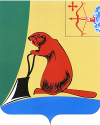 Печатное средство массовой информации органов местного  самоуправления  Тужинского  муниципального  районаБюллетень муниципальных нормативных правовых актов№ 87 17 июня 2015 годапгт ТужаСОДЕРЖАНИЕРаздел 1. Постановления и распоряжения главы района и администрации Тужинского районаПриложение УТВЕРЖДЕНпостановлением главы Тужинского муниципального районаот 08.06.2015	№ 5Планмероприятий по организации работ в сфере благоустройства территорий муниципальных образований Тужинского муниципального района_____________АДМИНИСТРАЦИЯ ТУЖИНСКОГО МУНИЦИПАЛЬНОГО РАЙОНАКИРОВСКОЙ ОБЛАСТИПОСТАНОВЛЕНИЕО внесении изменений в постановление администрации Тужинского муниципального района от 11.10.2013 № 529В соответствии с постановлениями администрации Тужинского муниципального района от 19.02.2015 № 89 «О разработке, реализации и оценке эффективности реализации муниципальных программ Тужинского муниципального района», от 27.04.2015 № 175 «Об утверждении сводного годового доклада отдела  по экономике и прогнозированию администрации Тужинского муниципального района «О ходе реализации и оценке эффективности реализации муниципальных программ Тужинского муниципального района по итогам за 2014 год» и решением Тужинской районной Думы от 29.05.2015  № 58/370 «О внесении изменений в решение Тужинской районной Думы от 12.12.2014 № 49/333» , администрация Тужинского муниципального района ПОСТАНОВЛЯЕТ:1. Внести в постановление администрации Тужинского муниципального района от 11.10.2013 № 529, которым утверждена муниципальная программа Тужинского муниципального района «Развитие местного самоуправления» на 2014-2018 годы», изменения согласно приложению.          2. Настоящее постановление вступает в силу с момента опубликования в Бюллетене муниципальных нормативно правовых актов органов местного самоуправления Тужинского муниципального района Кировской области.3. Контроль за исполнением постановления возложить на управляющую администрации Тужинского муниципального района Устюгову С.Б.Глава администрации Тужинского муниципального района  				       Е.В. ВидякинаПРИЛОЖЕНИЕк постановлению администрации Тужинского муниципального района                        от _08.06.2015_№_226__ИЗМЕНЕНИЯ в муниципальную программу Тужинского муниципального района «Развитие местного самоуправления» на 2014-2018 годы	1. Строку паспорта «Объемы ассигнований муниципальной программы» Программы изложить в следующей редакции:2. Приложения № 3 и № 4 к Программе изложить в новой редакции.Приложение № 3			к Муниципальной программеРасходы на реализацию Муниципальной программыза счет средств районного бюджетаПриложение № 4		к Муниципальной программе	Прогнозная (справочная) оценка ресурсного обеспечения реализации Муниципальной программыза счет всех источников финансирования_____________________СОСТАВкомиссии по предупреждению и ликвидации чрезвычайных ситуаций и обеспечению пожарной безопасностиТужинского муниципального района__________________П О Л О Ж Е Н И Ео комиссии по предупреждению и ликвидации чрезвычайных ситуаций и обеспечению пожарной безопасности Тужинского муниципального района1. Общее положение1.1 Комиссия по предупреждению и ликвидации чрезвычайных ситуаций и обеспечению пожарной безопасности Тужинского муниципального района (далее - комиссия) является координирующим органом, образованным для обеспечения согласованности действий органов исполнительной власти, органов местного самоуправления государственных и иных организаций в целях реализации единой государственной политики по вопросам предупреждения и ликвидации чрезвычайных ситуаций природного и техногенного характера (далее - чрезвычайные ситуации) и обеспечения пожарной безопасности на территории района.1.2. Комиссия в своей деятельности руководствуется Конституцией Российской Федерации, федеральными законами, указами и распоряжениями Президента Российской Федерации, постановлениями и распоряжениями Правительства Российской Федерации, Уставом Кировской области, законами Кировской области, постановлениями Законодательного Собрания Кировской области, указами Губернатора Кировской области, распоряжениями Председателя Правительства Кировской области, , решениями комиссии по предупреждению и ликвидации чрезвычайных ситуаций и обеспечению пожарной безопасности Кировской области, Уставом муниципального образования Тужинский муниципальный район Кировской области, решениями районной Думы, постановлениями и распоряжениями администрации района, а также настоящим Положением о комиссии по предупреждению и ликвидации чрезвычайных ситуаций и обеспечению пожарной безопасности Тужинского муниципального района.1.3. Комиссия осуществляет свою деятельность во взаимодействии с органами исполнительной власти области, органами местного самоуправления, предприятиями, организациями, учреждениями и общественными объединениями.1.4. Состав комиссии утверждается администрацией района.Комиссию возглавляет глава администрации района. Заместителями председателя комиссии назначаются заместитель главы администрации района, начальник ПЧ - 56 федерального государственного казенного учреждения «4 отряд федеральной противопожарной службы по Кировской области». Секретарем комиссии назначается ведущий специалист по делам ГО и ЧС администрации района. В состав комиссии, как правило, входят руководители организаций или их заместители.1.5. Для организации работы по предупреждению и ликвидации чрезвычайных ситуаций непосредственно в районе бедствия комиссия в случае необходимости образует из своих членов оперативную группу с привлечением необходимых специалистов. Порядок деятельности оперативной группы определяется положением об оперативной группе, утвержденным председателем комиссии.Оперативную группу комиссии возглавляет один из членов комиссии.2. Основные задачи комиссии2.1. Разработка предложений по реализации единой государственной политики по вопросам предупреждения и ликвидации чрезвычайных ситуаций и обеспечения пожарной безопасности.2.2. Организация и контроль за осуществлением мероприятий по предупреждению и ликвидации чрезвычайных ситуаций и обеспечению пожарной безопасности.2.3. Координация деятельности органов управления и сил районной подсистемы единой государственной системы предупреждения и ликвидации чрезвычайных ситуаций.2.4. Обеспечение согласованности действий органов исполнительной власти Кировской области и органов местного самоуправления при решении вопросов предупреждения и ликвидации чрезвычайных ситуаций, обеспечения пожарной безопасности, а также восстановления и строительства жилых домов, объектов жилищно-коммунального хозяйства, социальной сферы, производственной и инженерной инфраструктуры, поврежденных и разрушенных в результате чрезвычайной ситуации.2.5. Координация деятельности аварийно-спасательных служб и сил гражданской обороны, иных формирований и служб при угрозе и возникновении чрезвычайных ситуаций.2.6. Взаимодействие с другими комиссиями, военным командованием и общественными объединениями по вопросам предупреждения и ликвидации чрезвычайных ситуаций и обеспечения пожарной безопасности.3. Функции комиссииКомиссия с целью выполнения возложенных на нее задач осуществляет следующие функции:3.1.	Рассматривает в пределах своей компетенции вопросы предупреждения и ликвидации чрезвычайных ситуаций, обеспечения пожарной безопасности, а также восстановления и строительства жилых домов, объектов жилищно-коммунального хозяйства, социальной сферы, производственной и инженерной инфраструктуры, поврежденных и разрушенных в результате чрезвычайной ситуации, и вносит в установленном порядке соответствующие предложения. Разрабатывает предложения по совершенствованию нормативных правовых актов района по вопросам предупреждения и ликвидации чрезвычайных ситуаций и обеспечения безопасности. Рассматривает прогнозы чрезвычайных ситуаций на территории района, организует разработку и реализацию мер, направленных на предупреждение и ликвидацию чрезвычайных ситуаций и обеспечение пожарной безопасности. Организует разработку и реализацию районной программы по предупреждению и ликвидации чрезвычайных ситуаций и обеспечению пожарной безопасности.3.5.	 Разрабатывает предложения по развитию и обеспечению функционирования районной подсистемы государственной системы предупреждения и ликвидации чрезвычайных ситуаций.Разрабатывает предложения и принимает решения по ликвидации чрезвычайных ситуаций местного уровня, а также вносит предложения по оказанию финансовой и материальной помощи объектам района, пострадавшим от чрезвычайных ситуаций.Организует работу по подготовке предложений и рекомендаций для органов местного самоуправления, предприятий, организаций и учреждений по вопросам защиты населения и территорий района от чрезвычайных ситуаций и обеспечения пожарной безопасности.3.8.	Координирует в установленном порядке деятельность органов местного самоуправления, предприятий, организаций по решению задач по предупреждению и ликвидации чрезвычайных ситуаций и обеспечению пожарной безопасности.3.9. 	Координирует деятельность ведомственных комиссий по предупреждению и ликвидации чрезвычайных ситуаций и обеспечению пожарной безопасности и рассматривает вопросы оказания финансовой помощи предприятиям и учреждениям в предупреждении и ликвидации последствий чрезвычайных ситуаций.3.10.	Организует создание резервов финансовых и материальных ресурсов для ликвидации последствий чрезвычайных ситуаций. Рассматривает план действий по предупреждению и ликвидации чрезвычайных ситуаций и вносит его на утверждение главе администрации района.Организует сбор и обмен информацией в области защиты населения и территорий от чрезвычайных ситуаций и обеспечения пожарной безопасности. Рассматривает и согласовывает проекты ежегодных докладов о состоянии защиты населения и территории района от чрезвычайных ситуаций природного и техногенного характера.Организует подготовку органов управления и сил районной подсистемы государственной системы предупреждения и ликвидации чрезвычайных ситуаций, а также обучение населения правилам пожарной безопасности и действиям в условиях угрозы или возникновения чрезвычайных ситуаций.Участвует совместно с администрацией района в рассмотрении вопросов размещения и деятельности потенциально опасных производств.Организует работу по привлечению общественных объединений и граждан к проведению мероприятий по предупреждению и ликвидации чрезвычайных ситуаций и обеспечению пожарной безопасности.4. Права комиссииКомиссия в пределах своей компетенции имеет право:4.1.	 Запрашивать у органов местного самоуправления, предприятий, организаций, учреждений и общественных объединений необходимые материалы и информацию.4.2.	Заслушивать на своих заседаниях представителей органов местного самоуправления, предприятий, организаций, учреждений и общественных объединений.4.3.	 Привлекать для участия в своей работе представителей органов местного самоуправления, предприятий, организаций, учреждений и общественных объединений по согласованию с их руководителями.Создавать рабочие группы из числа специалистов по направлениям деятельности комиссии, определять полномочия и порядок работы этих групп.Осуществлять контроль за деятельностью подсистем и звеньев государственной системы предупреждения и ликвидации чрезвычайных ситуаций.Осуществлять контроль за подготовкой и готовностью сил и средств, входящих в районную подсистему государственной системы предупреждения и ликвидации чрезвычайных ситуаций. Привлекать необходимые силы и средства для проведения спасательных, аварийно-восстановительных и других первоочередных работ при ликвидации чрезвычайных ситуаций.Устанавливать режим допуска и пребывания в районе чрезвычайных ситуаций.Проводить проверки потенциально опасных объектов по вопросам предупреждения и ликвидации чрезвычайных ситуаций и обеспечения пожарной безопасности.4.10.	 Информировать население о возникновении чрезвычайных ситуаций и ходе их ликвидации.4.11. Вносить в вышестоящие органы в установленном порядке предложения по вопросам, относящимся к компетенции комиссии и требующим решения вышестоящих органов.5. Права председателя комиссииПривлекать в установленном законодательством порядке при угрозе возникновения или возникновении чрезвычайной ситуации силы, транспорт и материально-технические средства независимо от их ведомственной принадлежности для выполнения работ по предупреждению и ликвидации чрезвычайных ситуаций.Приводить в готовность и перемещать органы управления и силы, входящие в районную подсистему единой государственной системы предупреждения и ликвидации чрезвычайных ситуаций.6. Права членов комиссии Члены комиссии:- вправе вносить предложения в повестку дня заседания комиссии; знакомятся с материалами по вопросам, рассматриваемым комиссией; - участвуют в заседаниях комиссии;- вправе вносить предложения по вопросам, находящимся в компетенции  Комиссии;- выполняют решения комиссии;- выполняют поручения комиссии и её председателя;- участвуют в деятельности рабочих групп, создаваемых комиссией;- участвуют в подготовке вопросов на заседаниях комиссии.7. Организация работы комиссии7.1. Комиссия осуществляет свою деятельность в соответствии с планом работы, принимаемым на заседании комиссии и утверждаемым ее председателем.7.2. Заседания комиссии проводятся по мере необходимости, но не реже одного раза в квартал.Заседания комиссии проводит ее председатель или по его поручению заместитель председателя комиссии.Заседание комиссии считается правомочным, если на нем присутствует не менее половины ее членов.Члены комиссии принимают участие в ее заседании без права замены.В случае отсутствия члена комиссии на заседании он имеет право представить свое мнение по рассматриваемым вопросам в письменной форме.7.3 Решение комиссии принимается простым большинством голосов присутствующих на заседании членов комиссии, в случае равенства голосов решающим является голос председателя комиссии или его заместителя, председательствующего на заседании.7.4 Решения комиссии оформляются в виде протоколов, которые подписываются председателем комиссии или его заместителем, председательствующим на заседании, а также секретарем комиссии. При необходимости решение комиссии может быть оформлено в виде проекта нормативного правового акта администрации района.7.5. Решения комиссии, принимаемые в соответствии с ее компетенцией, являются обязательными для исполнения всеми физическими и юридическими лицами, которым они адресованы.______________АДМИНИСТРАЦИЯ ТУЖИНСКОГО МУНИЦИПАЛЬНОГО РАЙОНАКИРОВСКОЙ ОБЛАСТИПОСТАНОВЛЕНИЕО внесении изменений в постановление администрации Тужинского муниципального района от 11.10.2013 № 542В соответствии с постановлением администрации Тужинского муниципального района от 19.02.2015 № 89 «О разработке, реализации и оценке эффективности реализации муниципальных программ Тужинского муниципального района» и решением Тужинской районной Думы от 29.05.2015 № 58/370 «О внесении изменений в решение Тужинской районной Думы от 12.12.2014 № 49/333», администрация Тужинского муниципального района  ПОСТАНОВЛЯЕТ:1. Внести в постановление администрации Тужинского муниципального района от 11.10.2013 № 542, которым утверждена муниципальная программа  Тужинского муниципального района «Комплексная программа модернизации и реформирования жилищно-коммунального хозяйства» на 2014-2018 годы, изменения согласно приложению.          2. Настоящее постановление вступает в силу с момента опубликования в Бюллетене муниципальных нормативно правовых актов органов местного самоуправления Тужинского муниципального района Кировской области.3. Контроль за исполнением постановления возложить на заместителя главы администрации района по жизнеобеспечению Бледных Л.В.Глава администрации Тужинского муниципального района                     Е.В.  Видякина ПРИЛОЖЕНИЕк постановлению администрации                                                                               Тужинского муниципального  районаот _11.06.2015   №__229_______ИЗМЕНЕНИЯ в муниципальную программу Тужинского муниципального района «Комплексная программа модернизации и реформирования жилищно-коммунального хозяйства» на 2014-2018 годы	1. Строку паспорта «Объемы ассигнований муниципальной программы» Программы изложить в следующей редакции:2. Раздел 5 Программы изложить в следующей редакции:«5. Ресурсное обеспечение муниципальной  программы:Объем финансовых средств на реализацию муниципальной  программы определен в соответствии с отдельными мероприятиями, включенными в программу(приложение 1).Финансирование Программы предусматривается следующим образом:        - средства районного бюджета 1781,4 тыс. руб;        - средства бюджетов поселений 1514,1 тыс. руб;        - средства областного бюджета 2908,8 тыс. руб;        - средства предприятий ЖКХ и иные внебюджетные средства 581,5 тыс. руб (без средств от инвестиционных надбавок и тарифов на подключение)»3. Приложение №1 и № 2 к Программе изложить в новой редакции:Приложение № 1к  Муниципальной программеПрогнозная (справочная) оценка ресурсного обеспечения реализации муниципальной программы за счёт всех источников финансированияПриложение № 2 к  Муниципальной программеРасходы на реализацию муниципальной программы за счёт средств районного бюджета_______________АДМИНИСТРАЦИЯ ТУЖИНСКОГО МУНИЦИПАЛЬНОГО РАЙОНАКИРОВСКОЙ ОБЛАСТИПОСТАНОВЛЕНИЕ11.06.2015                                                                                                        № 230пгт ТужаО внесении изменений в постановление администрации Тужинского муниципального района от 11.10.2013 № 532 (в редакции от  14.05.2015 № 200)В соответствии с решением Тужинской районной Думы от 12.12.2014 № 49/333 «О бюджете Тужинского муниципального района на 2015 год и на плановый период 2016 и 2017 годов» (в редакции от 29.05.2015 № 58/370), постановлением администрации Тужинского муниципального района от 19.02.2015 № 89 «О разработке, реализации и оценке эффективности реализации муниципальных программ Тужинского муниципального района» администрация Тужинского муниципального района  ПОСТАНОВЛЯЕТ:            1. Внести изменения в постановление администрации Тужинского муниципального района от 11.10.2013 № 532 «Об утверждении муниципальной программы Тужинского муниципального района «Управление муниципальными  финансами и регулирование межбюджетных отношений» на 2014 – 2018 годы» (в редакции от  14.05.2015 № 200), утвердив изменения в муниципальной	 программе Тужинского муниципального района «Управление муниципальными  финансами и регулирование межбюджетных отношений» на 2014 – 2018 годы (далее – Муниципальная программа) согласно приложению.             2. Настоящее постановление вступает в силу с момента опубликования в  Бюллетене муниципальных нормативных актов органов местного самоуправления Тужинского муниципального района Кировской области и распространяется на правоотношения, возникшие с 01.01.2015.           3. Контроль исполнения постановления оставляю за собой. И.о. главы администрацииТужинского муниципального района                                 Л.В. БледныхПРИЛОЖЕНИЕУТВЕРЖДЕНЫпостановлением администрации Тужинского муниципального района от  11.06.2015    № 230 ИЗМЕНЕНИЯв муниципальной программе Тужинского муниципального района «Управление муниципальными финансами и регулирование межбюджетных отношений»  на 2014 – 2018 годы         1. В паспорте Муниципальной программы  раздел «Объемы ассигнований Муниципальной программы» изложить в следующей редакции:2. Абзац второй раздела 5 «Ресурсное обеспечение Муниципальной программы» изложить в следующей редакции:        «Общий объем финансовых ресурсов, необходимых для реализации Муниципальной программы, в 2014 – 2018 годах составит 47 418,7 тыс.рублей, в том числе средства федерального бюджета – 1 745,5 тыс.рублей, средства областного бюджета – 12 250,3 тыс.рублей, средства местного бюджета – 33 807,9 тыс.рублей».3. Финансовое обеспечение муниципальной программы за счет средств бюджета муниципального района Муниципальной программы (приложение № 3 к Муниципальной программе) изложить в следующей редакции:«Приложение № 3к Муниципальной программе ФИНАНСОВОЕ ОБЕСПЕЧЕНИЕМУНИЦИПАЛЬНОЙ ПРОГРАММЫ ЗА СЧЕТ СРЕДСТВБЮДЖЕТА МУНИЦИПАЛЬНОГО РАЙОНА(в ред. от  11.06.2015  № 230)4. Прогнозную (справочную) оценку ресурсного обеспечения реализации Муниципальной программы за счет всех источников финансирования (приложение № 4 к Муниципальной программе) изложить в следующей редакции:Приложение № 4к Муниципальной программеПРОГНОЗНАЯ (СПРАВОЧНАЯ) ОЦЕНКАРЕСУРСНОГО ОБЕСПЕЧЕНИЯ РЕАЛИЗАЦИИ МУНИЦИПАЛЬНОЙ ПРОГРАММЫ ЗА СЧЕТ ВСЕХ ИСТОЧНИКОВ ФИНАНСИРОВАНИЯ(в ред. от 11.06.2015  № 230)__________Об организации Всероссийской сельскохозяйственной переписи 2016 года на территории Тужинского муниципального районаВо исполнение Федерального закона от 21.07.2005 № 108-ФЗ «О Всероссийской сельскохозяйственной переписи» и в соответствии с постановлением Правительства Российской Федерации от 10.04.2013 № 316 «Об организации Всероссийской сельскохозяйственной переписи 2016 года», предусматривающих проведение Всероссийской сельскохозяйственной переписи с 1 июля по 15 августа 2016 года, в целях проведения Всероссийской сельскохозяйственной переписи на территории Тужинского района Кировской области (далее перепись) в установленный срок администрация Тужинского муниципального района Кировской области ПОСТАНОВЛЯЕТ:Создать комиссию по подготовке и проведению Всероссийской сельскохозяйственной переписи 2016 года на территории Тужинского муниципального района (далее – Комиссия) и утвердить ее состав согласно приложению № 1.Утвердить Положение о комиссии по подготовке и проведению Всероссийской сельскохозяйственной переписи  2016 года  на территории Тужинского муниципального района Кировской области согласно приложению № 2.Комиссии до 1 июля 2015 года разработать план мероприятий по подготовке переписи.Управлению делами администрации Тужинского муниципального района разместить работников внештатной службы Кировстата на период подготовки переписи.Управлению сельского хозяйства администрации Тужинского муниципального района  обеспечить участие сельскохозяйственных предприятий и организаций, крестьянских (фермерских) хозяйств в переписи, организовать контроль за достоверностью заполнения переписных анкет по сельскохозяйственным организациям района.Рекомендовать	6.1. Территориальному органу Управления Росреестра  по Кировской области в Тужинском районе предоставить специалистам отдела государственной статистики в г.Кирове (пгт Тужа) необходимую информацию для составления списков сельскохозяйственных организаций и граждан, схематические планы земельных участков садоводческих и огороднических объединений, а так же информацию для составления картографического материала.	6.2. Межрайонной ИФНС № 5 по К	ировской области предоставить специалистам отдела государственной статистики в г.Кирове (пгт Тужа)  списки плательщиков земельного налога (по запросу).6.3. Главам сельских и городского поселений Тужинского муниципального района:6.3.1. До   15.07.2015    года завершить обновление записей  (актуализацию) в похозяйственных книгах о личных подсобных   хозяйствах граждан.6.3.2. Предоставить специалистам отдела государственной статистики в г.Кирове (пгт Тужа) списки граждан, имеющих личные подсобные хозяйства и служебные наделы, списки садоводческих, огороднических, животноводческих объединений, в том числе списки граждан, состоящих в них (по запросу).6.3.3. Организовать и провести массово-разъяснительную работу среди населения о необходимости проведения переписи.6.4. Центру занятости населения Тужинского района оказать содействие специалистам отдела государственной статистики в г.Кирове (пгт Тужа) в подборе переписных кадров.6.5. Редакции газеты «Родной край» оказывать содействие в информационно-разъяснительной работе среди населения по вопросам проведения переписи.7. Контроль за выполнением данного постановления оставляю за собой. 	8. Настоящее постановление вступает в законную силу с момента опубликования в Бюллетене муниципальных нормативных правовых актов органов местного самоуправления Тужинского муниципального района Кировской области.Глава администрацииТужинского муниципального района		Е В. ВидякинаПриложение № 1УТВЕРЖДЕНпостановлением администрацииТужинского муниципального районаот 16.06.2015   №235СОСТАВкомиссии по подготовке и проведению Всероссийской сельскохозяйственной переписи 2016 года на территории Тужинского муниципального района._____________Приложение № 2УТВЕРЖДЕНОпостановлением администрацииТужинского муниципального районаот 16.06.2015	№ 235Положение о комиссии по подготовке и проведению Всероссийской сельскохозяйственной переписи  2016 года  на территории Тужинского муниципального района Кировской области1. Общие положения.1.1. Комиссия по организации проведения Всероссийской сельскохозяйственной переписи 2016 года на территории Тужинского района Кровской области (далее - Комиссия) образована для осуществления координации и обеспечения взаимодействия органов местного самоуправления муниципального образования, территориальных отделов региональных и федеральных органов исполнительной власти по подготовке и организации проведения в 2016 году Всероссийской сельскохозяйственной переписи на территории Тужинского района Кировской области (далее - сельскохозяйственная перепись). Целью деятельности комиссии является обеспечение качественного выполнения подготовительных мероприятий и создание всех условий для проведения сельскохозяйственной переписи в 2016 году.1.2. Комиссия в своей работе руководствуется федеральными законами, указами и распоряжениями Президента Российской Федерации, постановлениями и распоряжениями  Правительства Российской Федерации, законами Кировской области, указами и распоряжениями Губернатора Кировской области, постановлениями и распоряжениями Правительства Кировской области, постановлениями и распоряжениями главы администрации Тужинского муниципального района, а также настоящим Положением о комиссии по организации проведения Всероссийской сельскохозяйственной переписи 2016 года на территории Кировской области.1.3. В состав комиссии входят представители органов исполнительной власти местного самоуправления, также по согласованию представители территориальных органов региональных и федеральных органов исполнительной власти.2. Основными задачами комиссии являются:2.1. Обеспечение согласованных действий органов местного самоуправления, территориальных органов региональных и федеральных органов исполнительной власти, средств массовой информации, других заинтересованных организаций по решению вопросов, связанных с организацией проведения сельскохозяйственной переписи.2.2. Оперативное решение вопросов, связанных с организацией проведения сельскохозяйственной переписи на территории района.3. Комиссия для решения возложенных на нее задач осуществляет следующие функции:3.1. Заслушивает на своих заседаниях представителей органов местного самоуправления района, сельскохозяйственных организаций о ходе подготовки и проведения сельскохозяйственной переписи на территории района.3.2. Запрашивает в установленном порядке информацию о проделанной работе у органов местного самоуправления, а также организаций по вопросам подготовки и проведения сельскохозяйственной переписи.3.3. Приглашает на заседания комиссии руководителей и должностных лиц органов местного самоуправления муниципального образования района, представителей общественных организаций, средств массовой информации и организаций.3.4. В установленном порядке вносит предложения и рекомендации по вопросам:подготовки проектов правовых актов муниципального образования в случае необходимости;ведения записей в похозяйственных книгах о личных подсобных хозяйствах в администрациях муниципальных образований района;уточнения схематических планов сельских и городских поселений, карт муниципальных районов;подбора и подготовки граждан, привлекаемых к сбору сведений по объектам сельскохозяйственной переписи;обеспечения лиц, осуществляющих сбор сведений по объектам сельскохозяйственной переписи, помещениями, оборудованными мебелью, инвентарем и телефонной связью, охраной, транспортными средствами.4. Организация деятельности комиссии.4.1. Председатель комиссии руководит деятельностью комиссии, определяет порядок рассмотрения вопросов, вносит предложения об уточнении и обновлении состава комиссии.В отсутствие председателя комиссии или по его поручению заместитель председателя комиссии исполняет обязанности председателя комиссии. 4.2. Заседания комиссии проводятся по мере необходимости, но не реже одного раза в квартал, в соответствии с планом работ, утверждаемым председателем комиссии.4.3. Заседание считается правомочным, если на нем присутствуют более половины от состава комиссии.4.4. Решение комиссии принимается простым большинством голосов присутствующих на заседании от состава комиссии путем открытого голосования. В случае равенства голосов решающим является голос председательствующего на заседании комиссии. Решение комиссии оформляется протоколом, который подписывается председательствующим на заседании комиссии. 4.5. Организационное обеспечение деятельности комиссии осуществляется специалистами отдела государственной статистики пгт Тужа в городе Кирове.____________АДМИНИСТРАЦИЯ ТУЖИНСКОГО МУНИЦИПАЛЬНОГО РАЙОНАКИРОВСКОЙ ОБЛАСТИПОСТАНОВЛЕНИЕО внесении изменений в постановление администрации Тужинского муниципального района от 11.10.2013 № 530В соответствии  с решением Тужинской районной Думы от 29.05.2015      № 58/370 « О внесении изменений в решение Тужинской районной Думы от 12.12.2014 № 49/333 «О бюджете Тужинского муниципального района на 2015 год и на плановый период 2016-2017 годов» и на основании постановления администрация Тужинского муниципального района  от 19.02.2015 № 89 «О разработке, реализации и оценке эффективности реализации программ Тужинского муниципального района», администрация Тужинского муниципального района ПОСТАНОВЛЯЕТ:  1. Внести изменения в постановление администрации Тужинского муниципального района от 11.10.2013 № 530 «Об утверждении муниципальной программы Тужинского муниципального района «Развитие культуры» на 2014-2018 годы»( с изменениями, внесенными постановлениями администрации Тужинского муниципального района от 18.04.2014 № 149, от 04.06.2014 № 245 , от 30.07.2014 № 331, от 09.10.2014 № 442, от 05.11.2014 № 475, от 12.01.2015    № 8, от 16.02.2015 № 72, от 13.05.2015 № 194), утвердив изменения согласно приложению.          2. Настоящее постановление вступает в силу с момента опубликования в Бюллетене муниципальных нормативных актов органов местного самоуправления Тужинского муниципального района Кировской области.Глава администрации Тужинского муниципального района                    Е.В.ВидякинаПриложение                                                                                                               УТВЕРЖДЕНЫ                                                                                                               постановлением                                                                                                                                                                                                                                                                                                                                                                                                                                  администрации Тужинского                                                                                                                                                                                                                              муниципального района                                                                                                               от 16.06.2015     №  236  ИЗМЕНЕНИЯв муниципальной  программе Тужинского муниципального района «Развитие культуры» на 2014-2018 годы.	1. Строку «Объёмы ассигнований муниципальной программы» паспорта муниципальной программы Тужинского муниципального района «Развитие культуры» на 2014-2018 годы   изложить в новой редакции следующего содержания:	2. Раздел 5 « Ресурсное обеспечение муниципальной программы» изложить в новой редакции следующего содержания:«Финансовое обеспечение реализации муниципальной программы осуществляется за счет средств федерального и областного бюджета, передаваемых в форме субсидий, субвенции, иных межбюджетных трансфертов бюджету Тужинского муниципального района, средств местного бюджета. Ответственный исполнитель муниципальной программы – отдел культуры администрации Тужинского муниципального района. Общая сумма на реализацию муниципальной программы за счет всех источников финансирования составит   68730,7  тыс. рублей, в том числе: в 2014 году - 16239,2    тыс. рублей; в 2015 году – 14817,0    тыс. рублей; в 2016 году - 12211,7    тыс. рублей, в 2017 году - 12731,4    тыс. рублей в 2018 году - 12731,4     тыс.рублей из них:за счет средств федерального бюджета – 571,7 тыс.рублей, в том числе:в 2014 году - 556,9 тыс.рублейв 2015 году – 3,1 тыс рублейв 2016 году – 3,9 тыс.рублейв 2017 году – 3,9 тыс.рублейв 2018 году – 3,9тыс.рублей за счет средств областного бюджета –   28534,0 тыс. рублей, в том числе: в 2014 году – 7113,0 тыс. рублей; в 2015 году – 5850,0тыс. рублей; в 2016 году – 4343,0 тыс. рублей, в 2017 году  - 5614,0 тыс.рублей в 2018 году   -5614,0 тыс.рублей за счет средств  бюджета муниципального района  – 39625,0  тыс. рублей, в том числе: в 2014 году – 8569,3 тыс. рублей; в 2015 году – 8963,9тыс. рублей. в 2016 году -  7864,8тыс.рублей в 2017 году  - 7113,5 тыс.рублей в 2018 году -  7113,5 тыс.рублейОбъемы расходов на выполнение мероприятий Программы ежегодно уточняются в процессе исполнения муниципального бюджета и при формировании бюджета на очередной финансовый год.Объемы и источники финансирования будут ежегодно корректироваться исходя из имеющихся возможностей бюджетов всех уровней.Объем финансирования программы  по основным направлениям финансирования по годамПри определении объемов ресурсного обеспечения программы использовались расчётный и нормативный методы оценки затрат.	Ресурсное обеспечение реализации муниципальной программы за счет средств районного бюджета представлено в приложении № 2 к муниципальной  программе. 	Прогнозная (справочная) оценка ресурсного обеспечения реализации муниципальной программы за счет всех источников финансирования представлена в приложении № 3 к муниципальной программе.»	3. Приложение № 2 к муниципальной программе «Расходы на реализацию муниципальной программы за счет средств районного бюджета» изложить в новой редакции следующего содержания :	4. Приложение № 3 к муниципальной программе  «Прогнозная (справочная) оценка ресурсного обеспечения реализации муниципальной программы за счёт всех источников финансирования» изложить в новой редакции следующего содержания:АДМИНИСТРАЦИЯ ТУЖИНСКОГО МУНИЦИПАЛЬНОГО РАЙОНАКИРОВСКОЙ ОБЛАСТИРАСПОРЯЖЕНИЕО внесении изменений в распоряжение администрации Тужинского муниципального района от 06.02.2015 №11В соответствии со статьями 8, 8.1 Федерального закона от 25.12.2008 №273-ФЗ «О противодействии коррупции», Указом Губернатора Кировской области от 18.08.2009 № 68 «О представлении гражданами, претендующими на замещение должностей государственной гражданской службы Кировской области, и государственными гражданскими служащими Кировской области сведений о доходах, расходах, об имуществе и обязательствах имущественного характера»:1. Внести в распоряжение администрации Тужинского муниципального района от 06.02.2015 №11 «Об утверждении Положения о предоставлении гражданами, претендующими на замещение должностей муниципальной службы администрации Тужинского муниципального района, и муниципальными служащими администрации Тужинского муниципального района сведений о доходах, расходах, об имуществе и обязательствах имущественного характера» (далее – Положение) следующие изменения:1.1. Пункт 2 Положения изложить в следующей редакции:«2. Обязанность представлять сведения о своих доходах, об имуществе и обязательствах имущественного характера, а также сведения о доходах, об имуществе и обязательствах имущественного характера своих супруги (супруга) и несовершеннолетних детей в соответствии с федеральными законами возлагается на:гражданина, претендующего на замещение должности муниципальной службы (далее - гражданин), - при поступлении на службу;муниципального служащего, замещавшего по состоянию на 31 декабря отчетного года должность муниципальной службы, предусмотренную перечнем должностей муниципальной службы, при замещении которых муниципальные служащие обязаны предоставлять сведения о своих доходах, расходах, об имуществе и обязательствах имущественного характера, а также о доходах, расходах, об имуществе и обязательствах имущественного характера своих супруги (супруга) и несовершеннолетних детей», утвержденным распоряжением администрации Тужинского муниципального района от 13.04.2012 №35 (далее - муниципальный служащий).»;	1.2. В пункте 3 слова «при назначении на должность муниципальной службы заменить словами «при поступлении на муниципальную службу»;1.3. Пункт 5 Положения изложить в следующей редакции:«5. Муниципальный служащий, претендующий на замещение иной должности муниципальной службы, представляет указанные сведения в соответствии с пунктом 2 и пунктом 3 Положения.».2. Настоящее распоряжение опубликовать в Бюллетене муниципальных нормативных правовых актов органов местного самоуправления Тужинского муниципального района Кировской области.3. Контроль за исполнением распоряжения возложить на управляющую делами администрации Тужинского муниципального района Устюгову С.Б.Глава администрацииТужинского муниципального района         Е.В.ВидякинаУчредитель:  Тужинская   районная Дума      (решение Тужинской районной Думы № 20/145 от  01 октября 2012 года об учреждении своего печатного средства массовой информации - Информационного бюллетеня органов местного самоуправления муниципального образования Тужинский муниципальный район Кировской области,  где  будут официально публиковаться нормативные   правовые акты, принимаемые органами местного самоуправления района, подлежащие обязательному опубликованию в соответствии с Уставом Тужинского района)    Официальное  издание.  Органы  местного  самоуправления  Тужинского  районаКировской области: Кировская область, пгт Тужа, ул. Горького, 5.Подписано в печать:   17 июня  2015 годаТираж:  10  экземпляров, в каждом  32 страницы.Ответственный за выпуск издания: начальник отдела организационной работы - Новокшонова В.А.№ п/пНаименование постановления, распоряженияРеквизиты документаСтраница1.Об утверждении  плана мероприятий по организации работ в сфере благоустройства территорий муниципальных образований Тужинского муниципального района№ 5от 08.06.201532.О внесении изменений в постановление администрации Тужинского муниципального района от 11.10.2013 № 529№ 226от 08.06.201573.О создании комиссии по предупреждению и ликвидации чрезвычайных ситуаций и обеспечению пожарной безопасности Тужинского муниципального района№ 227от 08.06.201594.О внесении изменений в постановление администрации Тужинского муниципального района от 11.10.2013 № 542№ 229от 11.06.2015155.О внесении изменений в постановление администрации Тужинского муниципального района от 11.10.2013 № 532 (в редакции от  14.05.2015 № 200)№ 230от 11.06.2015206.Об организации Всероссийской сельскохозяйственной переписи 2016 года на территории Тужинского муниципального района№ 235от 16.06.2015247.О внесении изменений в постановление администрации Тужинского муниципального района от 11.10.2013 № 530№ 236от 16.06.2015278.О внесении изменений в распоряжение администрации Тужинского муниципального района от 06.02.2015 №11№ 44от 10.06.201532ГЛАВА ТУЖИНСКОГО МУНИЦИПАЛЬНОГО РАЙОНА КИРОВСКОЙ ОБЛАСТИГЛАВА ТУЖИНСКОГО МУНИЦИПАЛЬНОГО РАЙОНА КИРОВСКОЙ ОБЛАСТИГЛАВА ТУЖИНСКОГО МУНИЦИПАЛЬНОГО РАЙОНА КИРОВСКОЙ ОБЛАСТИГЛАВА ТУЖИНСКОГО МУНИЦИПАЛЬНОГО РАЙОНА КИРОВСКОЙ ОБЛАСТИГЛАВА ТУЖИНСКОГО МУНИЦИПАЛЬНОГО РАЙОНА КИРОВСКОЙ ОБЛАСТИГЛАВА ТУЖИНСКОГО МУНИЦИПАЛЬНОГО РАЙОНА КИРОВСКОЙ ОБЛАСТИГЛАВА ТУЖИНСКОГО МУНИЦИПАЛЬНОГО РАЙОНА КИРОВСКОЙ ОБЛАСТИПОСТАНОВЛЕНИЕПОСТАНОВЛЕНИЕПОСТАНОВЛЕНИЕПОСТАНОВЛЕНИЕПОСТАНОВЛЕНИЕПОСТАНОВЛЕНИЕПОСТАНОВЛЕНИЕ08.06.2015№№№№№5пгт Тужапгт Тужапгт ТужаОб утверждении  плана мероприятий по организации работ в сфере благоустройства территорий муниципальных образований Тужинского муниципального районаОб утверждении  плана мероприятий по организации работ в сфере благоустройства территорий муниципальных образований Тужинского муниципального районаОб утверждении  плана мероприятий по организации работ в сфере благоустройства территорий муниципальных образований Тужинского муниципального районаОб утверждении  плана мероприятий по организации работ в сфере благоустройства территорий муниципальных образований Тужинского муниципального районаОб утверждении  плана мероприятий по организации работ в сфере благоустройства территорий муниципальных образований Тужинского муниципального районаОб утверждении  плана мероприятий по организации работ в сфере благоустройства территорий муниципальных образований Тужинского муниципального районаОб утверждении  плана мероприятий по организации работ в сфере благоустройства территорий муниципальных образований Тужинского муниципального районаВ соответствии с пунктом 2.1 протокола  заседания рабочей группы по координации деятельности органов местного самоуправления в сфере благоустройства Правительства Кировской области от 09.04.2015   ПОСТАНОВЛЯЮ:Утвердить план мероприятий по организации работ в сфере благоустройства территорий муниципальных образований Тужинского муниципального района согласованный с главами городского и сельских поселений Тужинского муниципального района согласно приложению.Опубликовать настоящее постановление в Бюллетене муниципальных нормативно правовых актов органов местного самоуправления Тужинского муниципального района Кировской области. Контроль исполнения настоящего постановления оставляю за собой.В соответствии с пунктом 2.1 протокола  заседания рабочей группы по координации деятельности органов местного самоуправления в сфере благоустройства Правительства Кировской области от 09.04.2015   ПОСТАНОВЛЯЮ:Утвердить план мероприятий по организации работ в сфере благоустройства территорий муниципальных образований Тужинского муниципального района согласованный с главами городского и сельских поселений Тужинского муниципального района согласно приложению.Опубликовать настоящее постановление в Бюллетене муниципальных нормативно правовых актов органов местного самоуправления Тужинского муниципального района Кировской области. Контроль исполнения настоящего постановления оставляю за собой.В соответствии с пунктом 2.1 протокола  заседания рабочей группы по координации деятельности органов местного самоуправления в сфере благоустройства Правительства Кировской области от 09.04.2015   ПОСТАНОВЛЯЮ:Утвердить план мероприятий по организации работ в сфере благоустройства территорий муниципальных образований Тужинского муниципального района согласованный с главами городского и сельских поселений Тужинского муниципального района согласно приложению.Опубликовать настоящее постановление в Бюллетене муниципальных нормативно правовых актов органов местного самоуправления Тужинского муниципального района Кировской области. Контроль исполнения настоящего постановления оставляю за собой.В соответствии с пунктом 2.1 протокола  заседания рабочей группы по координации деятельности органов местного самоуправления в сфере благоустройства Правительства Кировской области от 09.04.2015   ПОСТАНОВЛЯЮ:Утвердить план мероприятий по организации работ в сфере благоустройства территорий муниципальных образований Тужинского муниципального района согласованный с главами городского и сельских поселений Тужинского муниципального района согласно приложению.Опубликовать настоящее постановление в Бюллетене муниципальных нормативно правовых актов органов местного самоуправления Тужинского муниципального района Кировской области. Контроль исполнения настоящего постановления оставляю за собой.В соответствии с пунктом 2.1 протокола  заседания рабочей группы по координации деятельности органов местного самоуправления в сфере благоустройства Правительства Кировской области от 09.04.2015   ПОСТАНОВЛЯЮ:Утвердить план мероприятий по организации работ в сфере благоустройства территорий муниципальных образований Тужинского муниципального района согласованный с главами городского и сельских поселений Тужинского муниципального района согласно приложению.Опубликовать настоящее постановление в Бюллетене муниципальных нормативно правовых актов органов местного самоуправления Тужинского муниципального района Кировской области. Контроль исполнения настоящего постановления оставляю за собой.В соответствии с пунктом 2.1 протокола  заседания рабочей группы по координации деятельности органов местного самоуправления в сфере благоустройства Правительства Кировской области от 09.04.2015   ПОСТАНОВЛЯЮ:Утвердить план мероприятий по организации работ в сфере благоустройства территорий муниципальных образований Тужинского муниципального района согласованный с главами городского и сельских поселений Тужинского муниципального района согласно приложению.Опубликовать настоящее постановление в Бюллетене муниципальных нормативно правовых актов органов местного самоуправления Тужинского муниципального района Кировской области. Контроль исполнения настоящего постановления оставляю за собой.В соответствии с пунктом 2.1 протокола  заседания рабочей группы по координации деятельности органов местного самоуправления в сфере благоустройства Правительства Кировской области от 09.04.2015   ПОСТАНОВЛЯЮ:Утвердить план мероприятий по организации работ в сфере благоустройства территорий муниципальных образований Тужинского муниципального района согласованный с главами городского и сельских поселений Тужинского муниципального района согласно приложению.Опубликовать настоящее постановление в Бюллетене муниципальных нормативно правовых актов органов местного самоуправления Тужинского муниципального района Кировской области. Контроль исполнения настоящего постановления оставляю за собой.Глава  Тужинского муниципального районаГлава  Тужинского муниципального районаГлава  Тужинского муниципального районаЛ.А. ТрушковаЛ.А. ТрушковаЛ.А. Трушкова№ п/пНаименование мероприятияНаименование мероприятияМесто проведенияВыполняемая работаОтветственный срок проведенияОтветственный срок проведенияОтветственный срок проведенияОтветственный срок проведенияСрок проведенияСрок проведенияГрековское сельское поселениеГрековское сельское поселениеГрековское сельское поселениеГрековское сельское поселениеГрековское сельское поселениеГрековское сельское поселениеГрековское сельское поселениеГрековское сельское поселениеГрековское сельское поселениеГрековское сельское поселениеГрековское сельское поселение1.Проведение субботников по санитарной уборке согласно закрепленных территорий за организациями и учреждениямиТерритории организаций и учрежденийТерритории организаций и учрежденийУборка мусора, сухой травы, листвыУборка мусора, сухой травы, листвыРуководители организаций, учрежденийРуководители организаций, учреждений15-30 апреля15-30 апреля15-30 апреля2.Проведение работ по уборке прилегающей к жилым домам территории, до проезжей части дорогиНаселенные пункты поселенияНаселенные пункты поселенияУборка мусора, сухой травы, листвыУборка мусора, сухой травы, листвыСтаросты деревень, квартиро-съемщики, собственники жильяСтаросты деревень, квартиро-съемщики, собственники жилья15-30 апреля15-30 апреля15-30 апреля3.Ремонт и благоустройство памятника воинской славыд.Греково, ул.Школьная, у здания сельского Дома культурыд.Греково, ул.Школьная, у здания сельского Дома культурыКосметический ремонт обелиска (заделка трещин, покраска).Косметический ремонт мемориальных плит (штукатурка, покраска).Разбивка клумб, цветников. Обрезка кустов акации, скашивание травы.Косметический ремонт обелиска (заделка трещин, покраска).Косметический ремонт мемориальных плит (штукатурка, покраска).Разбивка клумб, цветников. Обрезка кустов акации, скашивание травы.Администрация поселенияАдминистрация поселения15 апреля – 6 мая15 апреля – 6 мая15 апреля – 6 мая4.Скашивание сорной растительности, обрезка деревьев и кустарниковТерритории организаций, учреждений, населенные пункты поселенияТерритории организаций, учреждений, населенные пункты поселенияСкашивание сорной растительности, обрезка деревьев и кустарниковСкашивание сорной растительности, обрезка деревьев и кустарниковРуководители организаций, учреждений, старосты деревень, квартиросъемщики, собственники жильяРуководители организаций, учреждений, старосты деревень, квартиросъемщики, собственники жилья15 апреля – 10 июня15 апреля – 10 июня15 апреля – 10 июня5.Разбивка цветников и клумбТерритории организаций и учреждений, населенные пункты поселенияТерритории организаций и учреждений, населенные пункты поселенияРазбивка цветников и клумбРазбивка цветников и клумбРуководители организаций, учреждений, старосты деревень, квартиросъемщики, собственники жильяРуководители организаций, учреждений, старосты деревень, квартиросъемщики, собственники жилья27 апреля-15 мая27 апреля-15 мая27 апреля-15 мая6.Ликвидация несанкционированных свалокТерритория поселенияТерритория поселенияВыявление и ликвидация несанкционированных свалок на территории поселенияВыявление и ликвидация несанкционированных свалок на территории поселенияРуководители организаций, учреждений, старосты деревень, квартиросъемщики, собственники жильяРуководители организаций, учреждений, старосты деревень, квартиросъемщики, собственники жильяВесь периодВесь периодВесь периодМихайловское сельское поселениеМихайловское сельское поселениеМихайловское сельское поселениеМихайловское сельское поселениеМихайловское сельское поселениеМихайловское сельское поселениеМихайловское сельское поселениеМихайловское сельское поселениеМихайловское сельское поселениеМихайловское сельское поселение1.Проведение субботников по санитарной уборке согласно закрепленных территорийПроведение субботников по санитарной уборке согласно закрепленных территорийТерритории учрежденийУборка мусора, сухой травыУборка мусора, сухой травыУборка мусора, сухой травыРуководители организацийРуководители организаций15-30 апреля2.Проведение работ по уборке прилегающей к жилым домам территорий, до проезжей части дорогиПроведение работ по уборке прилегающей к жилым домам территорий, до проезжей части дорогиНаселенные пунктыУборка мусора, сухой травыУборка мусора, сухой травыУборка мусора, сухой травыКвартиросъемщики, собственники домовКвартиросъемщики, собственники домов15-30 апреля3.Ремонт и благоустройство памятников воинской славыРемонт и благоустройство памятников воинской славыНаселенные пунктыКосметический ремонт обелиска (заделка трещин, покраска).Косметический ремонт мемориальных плит (штукатурка, покраска).Разбивка клумб, цветников. Обрезка кустов акации, скашивание травы.Косметический ремонт обелиска (заделка трещин, покраска).Косметический ремонт мемориальных плит (штукатурка, покраска).Разбивка клумб, цветников. Обрезка кустов акации, скашивание травы.Косметический ремонт обелиска (заделка трещин, покраска).Косметический ремонт мемориальных плит (штукатурка, покраска).Разбивка клумб, цветников. Обрезка кустов акации, скашивание травы.Глава администрацииГлава администрации15 апреля -15 мая4.Благоустройство около могилы летчика, погибшего в годы войныБлагоустройство около могилы летчика, погибшего в годы войныс.ШешургаУборка территорий, разбивка цветниковУборка территорий, разбивка цветниковУборка территорий, разбивка цветниковДом культуры, администрация поселения, женсоветДом культуры, администрация поселения, женсовет25 апреля-5 мая5.Проведение субботников около  строящегося храма Михаила Архангела в с.МихайловскоеПроведение субботников около  строящегося храма Михаила Архангела в с.Михайловскоес.Михайловское, территория около храмаУборка от стройматериаловУборка от стройматериаловУборка от стройматериаловАдминистрация поселенияАдминистрация поселения15 апреля-12 июня6.Санитарная уборка кладбищСанитарная уборка кладбищс.Михайловское, с.ШешургаУборка от сухих деревьев, кустарников, сухой травы, листвыУборка от сухих деревьев, кустарников, сухой травы, листвыУборка от сухих деревьев, кустарников, сухой травы, листвыАдминистрация поселенияАдминистрация поселения18-20 апреля7.Ремонт покрытия дорог через ППМИРемонт покрытия дорог через ППМИНаселенные пунктыЗаделка ям, выбоин ул. Центральная. Щебеночное покрытие улиц д.Васькино, с.Шешурга, ул. ЦентральнаяЗаделка ям, выбоин ул. Центральная. Щебеночное покрытие улиц д.Васькино, с.Шешурга, ул. ЦентральнаяЗаделка ям, выбоин ул. Центральная. Щебеночное покрытие улиц д.Васькино, с.Шешурга, ул. ЦентральнаяАдминистрация поселенияАдминистрация поселенияИюнь-август8.Улучшение внешнего вида малых архитектурных форм  и элементов внешнего благоустройства, разбивка цветников и клумб около учреждений и домовУлучшение внешнего вида малых архитектурных форм  и элементов внешнего благоустройства, разбивка цветников и клумб около учреждений и домовНаселенные пунктыАдминистрация поселения, руководители учреждений, собственники домовАдминистрация поселения, руководители учреждений, собственники домов25 мая-12 июня9.Обустройство детской игровой площадки около детского садаОбустройство детской игровой площадки около детского садас.МихайловскоеДекоративная покраска, текущий ремонт игрового оборудованияДекоративная покраска, текущий ремонт игрового оборудованияДекоративная покраска, текущий ремонт игрового оборудованияЗаведующая детским садомЗаведующая детским садомМай-июнь10.Проведение конкурсов «Образцовый дом», «Лучший цветник»Проведение конкурсов «Образцовый дом», «Лучший цветник»Населенные пунктыАдминистрация поселенияАдминистрация поселенияМай-июнь11.Проведение субботниковПроведение субботниковНаселенные пункты, территории учрежденийСкашивание сорной растительности, обрезка деревьев, кустарниковСкашивание сорной растительности, обрезка деревьев, кустарниковСкашивание сорной растительности, обрезка деревьев, кустарниковАдминистрация поселенияАдминистрация поселенияАпрель-июнь12.Сбор мусора от населения, выделение транспорта для отвозки на свалкуСбор мусора от населения, выделение транспорта для отвозки на свалкуПо улицам населенных пунктов поселенияАдминистрация поселенияАдминистрация поселенияАпрель-июнь13.Ликвидация несанкционированных свалокЛиквидация несанкционированных свалокТерритория поселенияАдминистрация поселенияАдминистрация поселенияВесь периодНыровское сельское поселениеНыровское сельское поселениеНыровское сельское поселениеНыровское сельское поселениеНыровское сельское поселениеНыровское сельское поселениеНыровское сельское поселениеНыровское сельское поселениеНыровское сельское поселениеНыровское сельское поселение1.Текущий ремонт памятника погибшим воинам-односельчанам в годы ВОВ в с. НырТекущий ремонт памятника погибшим воинам-односельчанам в годы ВОВ в с. Нырс.Ныр, ул.СоветскаяШпаклевка трещин, покраска памятника, благоустройство территории памятникаШпаклевка трещин, покраска памятника, благоустройство территории памятникаШпаклевка трещин, покраска памятника, благоустройство территории памятникаГлава администрацииГлава администрации25 апреля – 5 мая12.Текущий ремонт памятника погибшим воинам-односельчанам в годы ВОВ в д.ПиштенурТекущий ремонт памятника погибшим воинам-односельчанам в годы ВОВ в д.Пиштенурд.ПиштенурПокраска памятника, памятника, благоустройство территории памятникаПокраска памятника, памятника, благоустройство территории памятникаПокраска памятника, памятника, благоустройство территории памятникаГлава администрацииГлава администрации25 апреля – 5 мая13.Проведение субботников по санитарной уборке согласно закрепленных территорий за предприятиями и организациями поселения и населенных пунктовПроведение субботников по санитарной уборке согласно закрепленных территорий за предприятиями и организациями поселения и населенных пунктовТерритория поселенияУборка мусора, вырубка поросли, обкашиваниеУборка мусора, вырубка поросли, обкашиваниеУборка мусора, вырубка поросли, обкашиваниеГлава администрацииГлава администрацииАпрель-июнь4.Благоустройство свалокБлагоустройство свалокс.Ныр, д.ПиштенурОблагораживание территории, опашка свалкиОблагораживание территории, опашка свалкиОблагораживание территории, опашка свалкиГлава администрацииГлава администрации25-апреля-5 мая5.Благоустройство мест захороненияБлагоустройство мест захороненияс.Ныр, д.ПиштенурВывоз мусора, вырубка поросли, обкашиавниеВывоз мусора, вырубка поросли, обкашиавниеВывоз мусора, вырубка поросли, обкашиавниеГлава администрацииГлава администрацииАпрель-июнь6.Благоустройство церкви Ионна Златоуста с.НырБлагоустройство церкви Ионна Златоуста с.НырЦерковь Ионна Златоуста с.НырУборка мусора, вырубка поросли, обкашиваниеУборка мусора, вырубка поросли, обкашиваниеУборка мусора, вырубка поросли, обкашиваниеГлава администрацииГлава администрацииАпрель-июньПачинское сельское поселениеПачинское сельское поселениеПачинское сельское поселениеПачинское сельское поселениеПачинское сельское поселениеПачинское сельское поселениеПачинское сельское поселениеПачинское сельское поселениеПачинское сельское поселениеПачинское сельское поселение1.Ремонт и покраска памятниковРемонт и покраска памятниковНаселенные пунктыРемонт и покраска памятниковРемонт и покраска памятниковРемонт и покраска памятниковАдминистрация поселенияАдминистрация поселенияАпрель-май2.Ремонт скамеек у памятникаРемонт скамеек у памятникас.ПачиОтремонтировать и покрасить скамейкиОтремонтировать и покрасить скамейкиОтремонтировать и покрасить скамейкиАдминистрация поселенияАдминистрация поселенияАпрель-май3.Обрезка и уборка сухих деревьев в саду у памятникаОбрезка и уборка сухих деревьев в саду у памятникас.ПачиОбрезка и уборка сухих веток и деревьевОбрезка и уборка сухих веток и деревьевОбрезка и уборка сухих веток и деревьевАдминистрация поселенияАдминистрация поселенияАпрель-май4.Благоустройство мест захороненияБлагоустройство мест захороненияс.ПачиУборка мусора на кладбищеУборка мусора на кладбищеУборка мусора на кладбищеАдминистрация поселенияАдминистрация поселенияМай- июнь5.Благоустройство территории населенных пунктовБлагоустройство территории населенных пунктовНаселенные пунктыУборка мусора и листьев около административных зданий, на улицах и около памятниковУборка мусора и листьев около административных зданий, на улицах и около памятниковУборка мусора и листьев около административных зданий, на улицах и около памятниковАдминистрация поселенияАдминистрация поселенияАпрель-май6.Посадка цветов на клумбах у памятников, в общественных местахПосадка цветов на клумбах у памятников, в общественных местахНаселенные пунктыПосадка цветов на клумбахПосадка цветов на клумбахПосадка цветов на клумбахАдминистрация поселенияАдминистрация поселенияАпрель-май7.Ликвидация свалокЛиквидация свалокНаселенные пунктыЛиквидирование несанкционированных свалокЛиквидирование несанкционированных свалокЛиквидирование несанкционированных свалокАдминистрация поселенияАдминистрация поселенияМай-июньТужинское городское поселениеТужинское городское поселениеТужинское городское поселениеТужинское городское поселениеТужинское городское поселениеТужинское городское поселениеТужинское городское поселениеТужинское городское поселениеТужинское городское поселениеТужинское городское поселение1.Проведение работ по уборке прилегающей к жилым домам территории, до проезжей части дороги и дворовых площадокПроведение работ по уборке прилегающей к жилым домам территории, до проезжей части дороги и дворовых площадокНаселенные пунктыУборка мусора, сухой травы, листвыУборка мусора, сухой травы, листвыУборка мусора, сухой травы, листвыАдминистрация поселения, населениеАдминистрация поселения, население15 апреля-10 июня2.Проведение субботников и благоустройство закрепленных согласно Перечня территорийПроведение субботников и благоустройство закрепленных согласно Перечня территорийУборка мусора, сухой травы, листвыСтрижка и скашивание сеянных и дикорастущих трав при превышении высоты травостоя 15-20 см;Сбор мусора;Обустройство цветников;Побелка деревьевСтрижка и скашивание сеянных и дикорастущих трав при превышении высоты травостоя 15-20 см;Сбор мусора;Обустройство цветников;Побелка деревьевСтрижка и скашивание сеянных и дикорастущих трав при превышении высоты травостоя 15-20 см;Сбор мусора;Обустройство цветников;Побелка деревьевАдминистрация поселения, населениеАдминистрация поселения, население15 апреля -10 июнь3.Санитарная уборка кладбищСанитарная уборка кладбищНаселенные пунктыУборка мусора, сухой травы, листвыУборка мусора, сухой травы, листвыУборка мусора, сухой травы, листвыАдминистрация поселения, население, подрядные организацииАдминистрация поселения, население, подрядные организациимай4.Ремонт и благоустройство памятников и обелисковРемонт и благоустройство памятников и обелисковНаселенные пунктыШпаклевка трещин, покраска памятника, благоустройство территории памятникаШпаклевка трещин, покраска памятника, благоустройство территории памятникаШпаклевка трещин, покраска памятника, благоустройство территории памятникаАдминистрация поселенияАдминистрация поселенияапрель5.Ямочный ремонт покрытия дорог, улиц, тротуаровЯмочный ремонт покрытия дорог, улиц, тротуаровНаселенные пунктыАдминистрация поселенияАдминистрация поселениямай6.Улучшение внешнего вида малых форм и элементов внешнего благоустройстваУлучшение внешнего вида малых форм и элементов внешнего благоустройстваНаселенные пунктыАдминистрация поселенияАдминистрация поселения15 апреля-10 июня7.Снос бесхозяйных, разрушенных и обгорелых строений  сооруженийСнос бесхозяйных, разрушенных и обгорелых строений  сооруженийНаселенные пунктыАдминистрация поселенияАдминистрация поселенияпостоянно8.Ликвидация несанкционированных свалокЛиквидация несанкционированных свалокНаселенные пунктыАдминистрация поселения, подрядные организацииАдминистрация поселения, подрядные организации15 апреля-10 июня9.Обрезка деревьевОбрезка деревьевНаселенные пунктыАдминистрация поселения, подрядные организацииАдминистрация поселения, подрядные организации15 апреля-10 июня10.Снос аварийных деревьевСнос аварийных деревьевНаселенные пунктыАдминистрация поселения, подрядные организацииАдминистрация поселения, подрядные организацииапрель11.Посадка деревьевПосадка деревьевНаселенные пунктыАдминистрация поселения, подрядные организацииАдминистрация поселения, подрядные организацииАпрель-май08.06.2015№226пгт Тужапгт Тужапгт Тужапгт Тужа«Объемы ассигнований муниципальной
программы                                Общий объем финансирования  муниципальной программы в 2014 – 2018 годах составит 78841,1          тыс. рублей, в том числе: - средства областного бюджета 35942,1 тыс. руб.;- средства районного бюджета 42899,0 тыс. руб.»МероприятиеНаименование мероприятияГлавный распорядитель средств бюджета муниципального районаРасходы (тыс. руб.)Расходы (тыс. руб.)Расходы (тыс. руб.)Расходы (тыс. руб.)Расходы (тыс. руб.)МероприятиеНаименование мероприятияГлавный распорядитель средств бюджета муниципального района2014 год (план)2015 год (план)2016 год (план)2017 год (план)2018 год (план)Муниципальная программа«Развитие местного самоуправления»	всего9649,39569,68327,87580,77771,6Муниципальная программа«Развитие местного самоуправления»	администрация района 7662,37529,56465,45875,26080,2Муниципальная программа«Развитие местного самоуправления»	финансовое      управление 1426,61335,61189,51070,51001,1Муниципальная программа«Развитие местного самоуправления»	управление образования280,7359,9359,0349,1360,8Муниципальная программа«Развитие местного самоуправления»	отдел культуры279,7344,6313,9285,9329,5Отдельное мероприятие«Обеспечение деятельности главы администрации Тужинского района»администрация района693,1711,5654,6589,2747,0Отдельное мероприятие«Обеспечение выплаты пенсии за выслугу лет лицам, замещавшим должности муниципальной службы в администрации Тужинского района»администрация района: управление делами, сектор бухучета958,1466,5200,3180,3951,9Отдельное мероприятие«Совершенствование системы управления в администрации Тужинского района»без финансового обеспечениябез финансового обеспечениябез финансового обеспечениябез финансового обеспечениябез финансового обеспеченияОтдельное мероприятие«Руководство и управление в сфере установленных функций органов местного самоуправления»всего6735,28391,67472,96811,26072,7Отдельное мероприятие«Руководство и управление в сфере установленных функций органов местного самоуправления»администрация района 6011,16351,55610,55105,74381,3Отдельное мероприятие«Руководство и управление в сфере установленных функций органов местного самоуправления» финансовое      управление 1426,61335,61189,51070,51001,1Отдельное мероприятие«Руководство и управление в сфере установленных функций органов местного самоуправления»управление образования280,7359,9359,0349,1360,8Отдельное мероприятие«Руководство и управление в сфере установленных функций органов местного самоуправления»отдел культуры279,7344,6313,9285,9329,5МероприятиеНаименование муниципальной программы, подпрограммы, отдельного мероприятияИсточникфинансиро-ванияОценка расходов (тыс. рублей)Оценка расходов (тыс. рублей)Оценка расходов (тыс. рублей)Оценка расходов (тыс. рублей)Оценка расходов (тыс. рублей)МероприятиеНаименование муниципальной программы, подпрограммы, отдельного мероприятияИсточникфинансиро-вания2014 год2015 год2016 год2017 год2018 годМуниципальная программа«Развитие местного самоуправления» всего17661,116184,813631,614279,817083,8Муниципальная программа«Развитие местного самоуправления» областной бюджет8011,86615,25303,86699,19312,2Муниципальная программа«Развитие местного самоуправления» районный бюджет9649,39569,68327,87580,77771,6Отдельное мероприятие«Обеспечение деятельности главы администрации Тужинского района»всего693,1711,5654,6589,2747,0Отдельное мероприятие«Обеспечение деятельности главы администрации Тужинского района»областной бюджет0,00,00,00,00,0Отдельное мероприятие«Обеспечение деятельности главы администрации Тужинского района»районный бюджет693,1711,5654,6589,2747,0Отдельное мероприятие«Обеспечение выплаты пенсии за выслугу лет лицам, замещавшим должности муниципальной службы в администрации Тужинского района»всего958,1466,5200,3180,3951,9Отдельное мероприятие«Обеспечение выплаты пенсии за выслугу лет лицам, замещавшим должности муниципальной службы в администрации Тужинского района»областной бюджет0,00,00,00,00,0Отдельное мероприятие«Обеспечение выплаты пенсии за выслугу лет лицам, замещавшим должности муниципальной службы в администрации Тужинского района»районный бюджет958,1466,5200,3180,3951,9Отдельное мероприятие«Организация  деятельности административной комиссии муниципального образования Тужинский муниципальный район Кировской области по рассмотрению дел об административных правонарушениях»всего1,90,80,80,81,5Отдельное мероприятие«Организация  деятельности административной комиссии муниципального образования Тужинский муниципальный район Кировской области по рассмотрению дел об административных правонарушениях»областной бюджет1,90,80,80,81,5Отдельное мероприятие«Организация  деятельности административной комиссии муниципального образования Тужинский муниципальный район Кировской области по рассмотрению дел об административных правонарушениях»районный бюджет0,00,00,00,00,0Отдельное мероприятие«Организация и проведение мероприятий в области социальной политики»всего1207,21067,0966,001044,0366,0Отдельное мероприятие«Организация и проведение мероприятий в области социальной политики»областной бюджет1207,21067,0966,01044,0366,0Отдельное мероприятие«Организация и проведение мероприятий в области социальной политики»районный бюджет0,00,00,00,00,0Отдельное мероприятие«Профессиональная подготовка, переподготовка и повышение квалификации»всего67,50,00,00,072,8Отдельное мероприятие«Профессиональная подготовка, переподготовка и повышение квалификации»областной бюджет67,50,00,00,072,8Отдельное мероприятие«Профессиональная подготовка, переподготовка и повышение квалификации»районный бюджет0,00,00,00,00,0Отдельное мероприятие«Совершенствование системы управления в администрации Тужинского района»всего0,00,00,00,00,0Отдельное мероприятие«Совершенствование системы управления в администрации Тужинского района»областной бюджет0,00,00,00,00,0Отдельное мероприятие«Совершенствование системы управления в администрации Тужинского района»районный бюджет0,00,00,00,00,0Отдельное мероприятие«Руководство и управление в сфере установленных функций органов местного самоуправления»всего14733,41390911809,91265,514944,6Отдельное мероприятие«Руководство и управление в сфере установленных функций органов местного самоуправления»областной бюджет6735,25547,44337,05654,38871,9Отдельное мероприятие«Руководство и управление в сфере установленных функций органов местного самоуправления»районный бюджет7998,18391,67472,96811,26072,7АДМИНИСТРАЦИЯ ТУЖИНСКОГО МУНИЦИПАЛЬНОГО РАЙОНА КИРОВСКОЙ ОБЛАСТИАДМИНИСТРАЦИЯ ТУЖИНСКОГО МУНИЦИПАЛЬНОГО РАЙОНА КИРОВСКОЙ ОБЛАСТИАДМИНИСТРАЦИЯ ТУЖИНСКОГО МУНИЦИПАЛЬНОГО РАЙОНА КИРОВСКОЙ ОБЛАСТИАДМИНИСТРАЦИЯ ТУЖИНСКОГО МУНИЦИПАЛЬНОГО РАЙОНА КИРОВСКОЙ ОБЛАСТИАДМИНИСТРАЦИЯ ТУЖИНСКОГО МУНИЦИПАЛЬНОГО РАЙОНА КИРОВСКОЙ ОБЛАСТИАДМИНИСТРАЦИЯ ТУЖИНСКОГО МУНИЦИПАЛЬНОГО РАЙОНА КИРОВСКОЙ ОБЛАСТИАДМИНИСТРАЦИЯ ТУЖИНСКОГО МУНИЦИПАЛЬНОГО РАЙОНА КИРОВСКОЙ ОБЛАСТИАДМИНИСТРАЦИЯ ТУЖИНСКОГО МУНИЦИПАЛЬНОГО РАЙОНА КИРОВСКОЙ ОБЛАСТИПОСТАНОВЛЕНИЕПОСТАНОВЛЕНИЕПОСТАНОВЛЕНИЕПОСТАНОВЛЕНИЕПОСТАНОВЛЕНИЕПОСТАНОВЛЕНИЕПОСТАНОВЛЕНИЕПОСТАНОВЛЕНИЕ08.06.2015№227пгт Тужапгт ТужаО создании комиссии по предупреждению и ликвидации чрезвычайных ситуаций и обеспечению пожарной безопасности Тужинского муниципального районаО создании комиссии по предупреждению и ликвидации чрезвычайных ситуаций и обеспечению пожарной безопасности Тужинского муниципального районаО создании комиссии по предупреждению и ликвидации чрезвычайных ситуаций и обеспечению пожарной безопасности Тужинского муниципального районаО создании комиссии по предупреждению и ликвидации чрезвычайных ситуаций и обеспечению пожарной безопасности Тужинского муниципального районаО создании комиссии по предупреждению и ликвидации чрезвычайных ситуаций и обеспечению пожарной безопасности Тужинского муниципального районаО создании комиссии по предупреждению и ликвидации чрезвычайных ситуаций и обеспечению пожарной безопасности Тужинского муниципального районаО создании комиссии по предупреждению и ликвидации чрезвычайных ситуаций и обеспечению пожарной безопасности Тужинского муниципального районаО создании комиссии по предупреждению и ликвидации чрезвычайных ситуаций и обеспечению пожарной безопасности Тужинского муниципального районаВ соответствии с постановлением с Федеральным законом от 21.12.1994 N 68-ФЗ "О защите населения и территорий от чрезвычайных ситуаций природного и техногенного характера", постановлением Правительства Российской Федерации от 30.12.2003 № 794 «О единой государственной системе предупреждения и ликвидации чрезвычайных ситуаций» и постановления Правительства Кировской области от 09.08.2005 № 40/191 «Об организации территориальной подсистемы Кировской области единой государственной системы предупреждения и ликвидации чрезвычайных ситуаций» администрация Тужинского муниципального района ПОСТАНОВЛЯЕТ:Создать комиссию по предупреждению и ликвидации чрезвычайных ситуаций и обеспечению пожарной безопасности Тужинского муниципального района и утвердить ее состав согласно приложению № 1. Утвердить Положение о комиссии по предупреждению и ликвидации чрезвычайных ситуаций и обеспечению пожарной безопасности Тужинского муниципального района согласно приложению № 2. Признать утратившими силу:- постановление главы администрации Тужинского муниципального района от 05.08.2008 № 51 «О комиссии по предупреждению и ликвидации чрезвычайных ситуаций и обеспечению пожарной безопасности Тужинского муниципального района»;- постановление главы администрации Тужинского муниципального района от 19.05.2009 №44 «О внесении изменений в состав комиссии по предупреждению и ликвидации чрезвычайных ситуаций и обеспечению пожарной безопасности»;- постановление администрации Тужинского муниципального района от 05.11.2009 № 402 «О внесении изменений в постановление главы администрации района от 05.08.2008 № 51»;- постановление администрации Тужинского муниципального района от 24.03.2010 № 155 «О внесении изменений в постановление главы администрации района от 05.08.2008 № 51»;- постановление администрации Тужинского муниципального района от 24.08.2010 № 435 «О внесении изменений в постановление главы администрации района от 05.08.2008 № 51»;- постановление администрации Тужинского муниципального района от 20.05.2011 № 229 «О внесении изменений в постановление главы администрации района от 05.08.2008 № 51»;- постановление администрации Тужинского муниципального района от 13.07.2011 № 342 «О внесении изменений в постановление главы администрации района от 05.08.2008 № 51»;- постановление администрации Тужинского муниципального района от 15.08.2011 № 390 «О внесении изменений в постановление главы администрации района от 05.08.2008 № 51»;- постановление администрации Тужинского муниципального района от 04.05.2012 № 248 «О внесении изменений в постановление главы администрации района от 05.08.2008 № 51»;- постановление администрации Тужинского муниципального района от 11.10.2012 № 578 «О внесении изменений в постановление главы администрации района от 05.08.2008 № 51». Опубликовать настоящее постановление в бюллетене муниципальных нормативных правовых актов органов местного самоуправления Тужинского муниципального района Кировской области. Контроль за выполнением настоящего постановления оставляю за собой.В соответствии с постановлением с Федеральным законом от 21.12.1994 N 68-ФЗ "О защите населения и территорий от чрезвычайных ситуаций природного и техногенного характера", постановлением Правительства Российской Федерации от 30.12.2003 № 794 «О единой государственной системе предупреждения и ликвидации чрезвычайных ситуаций» и постановления Правительства Кировской области от 09.08.2005 № 40/191 «Об организации территориальной подсистемы Кировской области единой государственной системы предупреждения и ликвидации чрезвычайных ситуаций» администрация Тужинского муниципального района ПОСТАНОВЛЯЕТ:Создать комиссию по предупреждению и ликвидации чрезвычайных ситуаций и обеспечению пожарной безопасности Тужинского муниципального района и утвердить ее состав согласно приложению № 1. Утвердить Положение о комиссии по предупреждению и ликвидации чрезвычайных ситуаций и обеспечению пожарной безопасности Тужинского муниципального района согласно приложению № 2. Признать утратившими силу:- постановление главы администрации Тужинского муниципального района от 05.08.2008 № 51 «О комиссии по предупреждению и ликвидации чрезвычайных ситуаций и обеспечению пожарной безопасности Тужинского муниципального района»;- постановление главы администрации Тужинского муниципального района от 19.05.2009 №44 «О внесении изменений в состав комиссии по предупреждению и ликвидации чрезвычайных ситуаций и обеспечению пожарной безопасности»;- постановление администрации Тужинского муниципального района от 05.11.2009 № 402 «О внесении изменений в постановление главы администрации района от 05.08.2008 № 51»;- постановление администрации Тужинского муниципального района от 24.03.2010 № 155 «О внесении изменений в постановление главы администрации района от 05.08.2008 № 51»;- постановление администрации Тужинского муниципального района от 24.08.2010 № 435 «О внесении изменений в постановление главы администрации района от 05.08.2008 № 51»;- постановление администрации Тужинского муниципального района от 20.05.2011 № 229 «О внесении изменений в постановление главы администрации района от 05.08.2008 № 51»;- постановление администрации Тужинского муниципального района от 13.07.2011 № 342 «О внесении изменений в постановление главы администрации района от 05.08.2008 № 51»;- постановление администрации Тужинского муниципального района от 15.08.2011 № 390 «О внесении изменений в постановление главы администрации района от 05.08.2008 № 51»;- постановление администрации Тужинского муниципального района от 04.05.2012 № 248 «О внесении изменений в постановление главы администрации района от 05.08.2008 № 51»;- постановление администрации Тужинского муниципального района от 11.10.2012 № 578 «О внесении изменений в постановление главы администрации района от 05.08.2008 № 51». Опубликовать настоящее постановление в бюллетене муниципальных нормативных правовых актов органов местного самоуправления Тужинского муниципального района Кировской области. Контроль за выполнением настоящего постановления оставляю за собой.В соответствии с постановлением с Федеральным законом от 21.12.1994 N 68-ФЗ "О защите населения и территорий от чрезвычайных ситуаций природного и техногенного характера", постановлением Правительства Российской Федерации от 30.12.2003 № 794 «О единой государственной системе предупреждения и ликвидации чрезвычайных ситуаций» и постановления Правительства Кировской области от 09.08.2005 № 40/191 «Об организации территориальной подсистемы Кировской области единой государственной системы предупреждения и ликвидации чрезвычайных ситуаций» администрация Тужинского муниципального района ПОСТАНОВЛЯЕТ:Создать комиссию по предупреждению и ликвидации чрезвычайных ситуаций и обеспечению пожарной безопасности Тужинского муниципального района и утвердить ее состав согласно приложению № 1. Утвердить Положение о комиссии по предупреждению и ликвидации чрезвычайных ситуаций и обеспечению пожарной безопасности Тужинского муниципального района согласно приложению № 2. Признать утратившими силу:- постановление главы администрации Тужинского муниципального района от 05.08.2008 № 51 «О комиссии по предупреждению и ликвидации чрезвычайных ситуаций и обеспечению пожарной безопасности Тужинского муниципального района»;- постановление главы администрации Тужинского муниципального района от 19.05.2009 №44 «О внесении изменений в состав комиссии по предупреждению и ликвидации чрезвычайных ситуаций и обеспечению пожарной безопасности»;- постановление администрации Тужинского муниципального района от 05.11.2009 № 402 «О внесении изменений в постановление главы администрации района от 05.08.2008 № 51»;- постановление администрации Тужинского муниципального района от 24.03.2010 № 155 «О внесении изменений в постановление главы администрации района от 05.08.2008 № 51»;- постановление администрации Тужинского муниципального района от 24.08.2010 № 435 «О внесении изменений в постановление главы администрации района от 05.08.2008 № 51»;- постановление администрации Тужинского муниципального района от 20.05.2011 № 229 «О внесении изменений в постановление главы администрации района от 05.08.2008 № 51»;- постановление администрации Тужинского муниципального района от 13.07.2011 № 342 «О внесении изменений в постановление главы администрации района от 05.08.2008 № 51»;- постановление администрации Тужинского муниципального района от 15.08.2011 № 390 «О внесении изменений в постановление главы администрации района от 05.08.2008 № 51»;- постановление администрации Тужинского муниципального района от 04.05.2012 № 248 «О внесении изменений в постановление главы администрации района от 05.08.2008 № 51»;- постановление администрации Тужинского муниципального района от 11.10.2012 № 578 «О внесении изменений в постановление главы администрации района от 05.08.2008 № 51». Опубликовать настоящее постановление в бюллетене муниципальных нормативных правовых актов органов местного самоуправления Тужинского муниципального района Кировской области. Контроль за выполнением настоящего постановления оставляю за собой.В соответствии с постановлением с Федеральным законом от 21.12.1994 N 68-ФЗ "О защите населения и территорий от чрезвычайных ситуаций природного и техногенного характера", постановлением Правительства Российской Федерации от 30.12.2003 № 794 «О единой государственной системе предупреждения и ликвидации чрезвычайных ситуаций» и постановления Правительства Кировской области от 09.08.2005 № 40/191 «Об организации территориальной подсистемы Кировской области единой государственной системы предупреждения и ликвидации чрезвычайных ситуаций» администрация Тужинского муниципального района ПОСТАНОВЛЯЕТ:Создать комиссию по предупреждению и ликвидации чрезвычайных ситуаций и обеспечению пожарной безопасности Тужинского муниципального района и утвердить ее состав согласно приложению № 1. Утвердить Положение о комиссии по предупреждению и ликвидации чрезвычайных ситуаций и обеспечению пожарной безопасности Тужинского муниципального района согласно приложению № 2. Признать утратившими силу:- постановление главы администрации Тужинского муниципального района от 05.08.2008 № 51 «О комиссии по предупреждению и ликвидации чрезвычайных ситуаций и обеспечению пожарной безопасности Тужинского муниципального района»;- постановление главы администрации Тужинского муниципального района от 19.05.2009 №44 «О внесении изменений в состав комиссии по предупреждению и ликвидации чрезвычайных ситуаций и обеспечению пожарной безопасности»;- постановление администрации Тужинского муниципального района от 05.11.2009 № 402 «О внесении изменений в постановление главы администрации района от 05.08.2008 № 51»;- постановление администрации Тужинского муниципального района от 24.03.2010 № 155 «О внесении изменений в постановление главы администрации района от 05.08.2008 № 51»;- постановление администрации Тужинского муниципального района от 24.08.2010 № 435 «О внесении изменений в постановление главы администрации района от 05.08.2008 № 51»;- постановление администрации Тужинского муниципального района от 20.05.2011 № 229 «О внесении изменений в постановление главы администрации района от 05.08.2008 № 51»;- постановление администрации Тужинского муниципального района от 13.07.2011 № 342 «О внесении изменений в постановление главы администрации района от 05.08.2008 № 51»;- постановление администрации Тужинского муниципального района от 15.08.2011 № 390 «О внесении изменений в постановление главы администрации района от 05.08.2008 № 51»;- постановление администрации Тужинского муниципального района от 04.05.2012 № 248 «О внесении изменений в постановление главы администрации района от 05.08.2008 № 51»;- постановление администрации Тужинского муниципального района от 11.10.2012 № 578 «О внесении изменений в постановление главы администрации района от 05.08.2008 № 51». Опубликовать настоящее постановление в бюллетене муниципальных нормативных правовых актов органов местного самоуправления Тужинского муниципального района Кировской области. Контроль за выполнением настоящего постановления оставляю за собой.В соответствии с постановлением с Федеральным законом от 21.12.1994 N 68-ФЗ "О защите населения и территорий от чрезвычайных ситуаций природного и техногенного характера", постановлением Правительства Российской Федерации от 30.12.2003 № 794 «О единой государственной системе предупреждения и ликвидации чрезвычайных ситуаций» и постановления Правительства Кировской области от 09.08.2005 № 40/191 «Об организации территориальной подсистемы Кировской области единой государственной системы предупреждения и ликвидации чрезвычайных ситуаций» администрация Тужинского муниципального района ПОСТАНОВЛЯЕТ:Создать комиссию по предупреждению и ликвидации чрезвычайных ситуаций и обеспечению пожарной безопасности Тужинского муниципального района и утвердить ее состав согласно приложению № 1. Утвердить Положение о комиссии по предупреждению и ликвидации чрезвычайных ситуаций и обеспечению пожарной безопасности Тужинского муниципального района согласно приложению № 2. Признать утратившими силу:- постановление главы администрации Тужинского муниципального района от 05.08.2008 № 51 «О комиссии по предупреждению и ликвидации чрезвычайных ситуаций и обеспечению пожарной безопасности Тужинского муниципального района»;- постановление главы администрации Тужинского муниципального района от 19.05.2009 №44 «О внесении изменений в состав комиссии по предупреждению и ликвидации чрезвычайных ситуаций и обеспечению пожарной безопасности»;- постановление администрации Тужинского муниципального района от 05.11.2009 № 402 «О внесении изменений в постановление главы администрации района от 05.08.2008 № 51»;- постановление администрации Тужинского муниципального района от 24.03.2010 № 155 «О внесении изменений в постановление главы администрации района от 05.08.2008 № 51»;- постановление администрации Тужинского муниципального района от 24.08.2010 № 435 «О внесении изменений в постановление главы администрации района от 05.08.2008 № 51»;- постановление администрации Тужинского муниципального района от 20.05.2011 № 229 «О внесении изменений в постановление главы администрации района от 05.08.2008 № 51»;- постановление администрации Тужинского муниципального района от 13.07.2011 № 342 «О внесении изменений в постановление главы администрации района от 05.08.2008 № 51»;- постановление администрации Тужинского муниципального района от 15.08.2011 № 390 «О внесении изменений в постановление главы администрации района от 05.08.2008 № 51»;- постановление администрации Тужинского муниципального района от 04.05.2012 № 248 «О внесении изменений в постановление главы администрации района от 05.08.2008 № 51»;- постановление администрации Тужинского муниципального района от 11.10.2012 № 578 «О внесении изменений в постановление главы администрации района от 05.08.2008 № 51». Опубликовать настоящее постановление в бюллетене муниципальных нормативных правовых актов органов местного самоуправления Тужинского муниципального района Кировской области. Контроль за выполнением настоящего постановления оставляю за собой.В соответствии с постановлением с Федеральным законом от 21.12.1994 N 68-ФЗ "О защите населения и территорий от чрезвычайных ситуаций природного и техногенного характера", постановлением Правительства Российской Федерации от 30.12.2003 № 794 «О единой государственной системе предупреждения и ликвидации чрезвычайных ситуаций» и постановления Правительства Кировской области от 09.08.2005 № 40/191 «Об организации территориальной подсистемы Кировской области единой государственной системы предупреждения и ликвидации чрезвычайных ситуаций» администрация Тужинского муниципального района ПОСТАНОВЛЯЕТ:Создать комиссию по предупреждению и ликвидации чрезвычайных ситуаций и обеспечению пожарной безопасности Тужинского муниципального района и утвердить ее состав согласно приложению № 1. Утвердить Положение о комиссии по предупреждению и ликвидации чрезвычайных ситуаций и обеспечению пожарной безопасности Тужинского муниципального района согласно приложению № 2. Признать утратившими силу:- постановление главы администрации Тужинского муниципального района от 05.08.2008 № 51 «О комиссии по предупреждению и ликвидации чрезвычайных ситуаций и обеспечению пожарной безопасности Тужинского муниципального района»;- постановление главы администрации Тужинского муниципального района от 19.05.2009 №44 «О внесении изменений в состав комиссии по предупреждению и ликвидации чрезвычайных ситуаций и обеспечению пожарной безопасности»;- постановление администрации Тужинского муниципального района от 05.11.2009 № 402 «О внесении изменений в постановление главы администрации района от 05.08.2008 № 51»;- постановление администрации Тужинского муниципального района от 24.03.2010 № 155 «О внесении изменений в постановление главы администрации района от 05.08.2008 № 51»;- постановление администрации Тужинского муниципального района от 24.08.2010 № 435 «О внесении изменений в постановление главы администрации района от 05.08.2008 № 51»;- постановление администрации Тужинского муниципального района от 20.05.2011 № 229 «О внесении изменений в постановление главы администрации района от 05.08.2008 № 51»;- постановление администрации Тужинского муниципального района от 13.07.2011 № 342 «О внесении изменений в постановление главы администрации района от 05.08.2008 № 51»;- постановление администрации Тужинского муниципального района от 15.08.2011 № 390 «О внесении изменений в постановление главы администрации района от 05.08.2008 № 51»;- постановление администрации Тужинского муниципального района от 04.05.2012 № 248 «О внесении изменений в постановление главы администрации района от 05.08.2008 № 51»;- постановление администрации Тужинского муниципального района от 11.10.2012 № 578 «О внесении изменений в постановление главы администрации района от 05.08.2008 № 51». Опубликовать настоящее постановление в бюллетене муниципальных нормативных правовых актов органов местного самоуправления Тужинского муниципального района Кировской области. Контроль за выполнением настоящего постановления оставляю за собой.В соответствии с постановлением с Федеральным законом от 21.12.1994 N 68-ФЗ "О защите населения и территорий от чрезвычайных ситуаций природного и техногенного характера", постановлением Правительства Российской Федерации от 30.12.2003 № 794 «О единой государственной системе предупреждения и ликвидации чрезвычайных ситуаций» и постановления Правительства Кировской области от 09.08.2005 № 40/191 «Об организации территориальной подсистемы Кировской области единой государственной системы предупреждения и ликвидации чрезвычайных ситуаций» администрация Тужинского муниципального района ПОСТАНОВЛЯЕТ:Создать комиссию по предупреждению и ликвидации чрезвычайных ситуаций и обеспечению пожарной безопасности Тужинского муниципального района и утвердить ее состав согласно приложению № 1. Утвердить Положение о комиссии по предупреждению и ликвидации чрезвычайных ситуаций и обеспечению пожарной безопасности Тужинского муниципального района согласно приложению № 2. Признать утратившими силу:- постановление главы администрации Тужинского муниципального района от 05.08.2008 № 51 «О комиссии по предупреждению и ликвидации чрезвычайных ситуаций и обеспечению пожарной безопасности Тужинского муниципального района»;- постановление главы администрации Тужинского муниципального района от 19.05.2009 №44 «О внесении изменений в состав комиссии по предупреждению и ликвидации чрезвычайных ситуаций и обеспечению пожарной безопасности»;- постановление администрации Тужинского муниципального района от 05.11.2009 № 402 «О внесении изменений в постановление главы администрации района от 05.08.2008 № 51»;- постановление администрации Тужинского муниципального района от 24.03.2010 № 155 «О внесении изменений в постановление главы администрации района от 05.08.2008 № 51»;- постановление администрации Тужинского муниципального района от 24.08.2010 № 435 «О внесении изменений в постановление главы администрации района от 05.08.2008 № 51»;- постановление администрации Тужинского муниципального района от 20.05.2011 № 229 «О внесении изменений в постановление главы администрации района от 05.08.2008 № 51»;- постановление администрации Тужинского муниципального района от 13.07.2011 № 342 «О внесении изменений в постановление главы администрации района от 05.08.2008 № 51»;- постановление администрации Тужинского муниципального района от 15.08.2011 № 390 «О внесении изменений в постановление главы администрации района от 05.08.2008 № 51»;- постановление администрации Тужинского муниципального района от 04.05.2012 № 248 «О внесении изменений в постановление главы администрации района от 05.08.2008 № 51»;- постановление администрации Тужинского муниципального района от 11.10.2012 № 578 «О внесении изменений в постановление главы администрации района от 05.08.2008 № 51». Опубликовать настоящее постановление в бюллетене муниципальных нормативных правовых актов органов местного самоуправления Тужинского муниципального района Кировской области. Контроль за выполнением настоящего постановления оставляю за собой.В соответствии с постановлением с Федеральным законом от 21.12.1994 N 68-ФЗ "О защите населения и территорий от чрезвычайных ситуаций природного и техногенного характера", постановлением Правительства Российской Федерации от 30.12.2003 № 794 «О единой государственной системе предупреждения и ликвидации чрезвычайных ситуаций» и постановления Правительства Кировской области от 09.08.2005 № 40/191 «Об организации территориальной подсистемы Кировской области единой государственной системы предупреждения и ликвидации чрезвычайных ситуаций» администрация Тужинского муниципального района ПОСТАНОВЛЯЕТ:Создать комиссию по предупреждению и ликвидации чрезвычайных ситуаций и обеспечению пожарной безопасности Тужинского муниципального района и утвердить ее состав согласно приложению № 1. Утвердить Положение о комиссии по предупреждению и ликвидации чрезвычайных ситуаций и обеспечению пожарной безопасности Тужинского муниципального района согласно приложению № 2. Признать утратившими силу:- постановление главы администрации Тужинского муниципального района от 05.08.2008 № 51 «О комиссии по предупреждению и ликвидации чрезвычайных ситуаций и обеспечению пожарной безопасности Тужинского муниципального района»;- постановление главы администрации Тужинского муниципального района от 19.05.2009 №44 «О внесении изменений в состав комиссии по предупреждению и ликвидации чрезвычайных ситуаций и обеспечению пожарной безопасности»;- постановление администрации Тужинского муниципального района от 05.11.2009 № 402 «О внесении изменений в постановление главы администрации района от 05.08.2008 № 51»;- постановление администрации Тужинского муниципального района от 24.03.2010 № 155 «О внесении изменений в постановление главы администрации района от 05.08.2008 № 51»;- постановление администрации Тужинского муниципального района от 24.08.2010 № 435 «О внесении изменений в постановление главы администрации района от 05.08.2008 № 51»;- постановление администрации Тужинского муниципального района от 20.05.2011 № 229 «О внесении изменений в постановление главы администрации района от 05.08.2008 № 51»;- постановление администрации Тужинского муниципального района от 13.07.2011 № 342 «О внесении изменений в постановление главы администрации района от 05.08.2008 № 51»;- постановление администрации Тужинского муниципального района от 15.08.2011 № 390 «О внесении изменений в постановление главы администрации района от 05.08.2008 № 51»;- постановление администрации Тужинского муниципального района от 04.05.2012 № 248 «О внесении изменений в постановление главы администрации района от 05.08.2008 № 51»;- постановление администрации Тужинского муниципального района от 11.10.2012 № 578 «О внесении изменений в постановление главы администрации района от 05.08.2008 № 51». Опубликовать настоящее постановление в бюллетене муниципальных нормативных правовых актов органов местного самоуправления Тужинского муниципального района Кировской области. Контроль за выполнением настоящего постановления оставляю за собой.Глава администрацииТужинского муниципального районаГлава администрацииТужинского муниципального районаЕ.В.ВидякинаЕ.В.ВидякинаЕ.В.ВидякинаПриложение № 1УТВЕРЖДЕНпостановлением администрации Тужинского муниципального районаот_08.06.2015__ №  227_________ВИДЯКИНАЕлена Вадимовна- глава администрации Тужинского муниципального района, председатель комиссииБЛЕДНЫХЛеонид Васильевич- заместитель главы администрации Тужинского муниципального района по жизнеобеспечению, заместитель председателя комиссииРУДИНАлексей Григорьевич- начальник пожарной части - 56 федерального государственного казённого учреждения «4 отряд федеральной противопожарной службы по Кировской области», заместитель председателя комиссии (по согласованию)МАШКИНАИрина Павловна- ведущий специалист по делам гражданской обороны и чрезвычайным ситуациям администрации Тужинского муниципального района, секретарь комиссииЧлены комиссии:Члены комиссии:БОЙКОВНиколай Александрович- мастер Тужинского газового участка филиала ОАО «Газпром газораспределение Киров» в г.Яранске (по согласованию)ВЫСОТИННиколай Александрович- заведующий Тужинской участковой ветеринарной лечебницы Кировское областное государственное казенное учреждение «Яранская районная станция по борьбе с болезнями животных» (по согласованию)ГРЕБНЕВАлександр Владимирович- начальник Тужинского района электрических сетей производственное отделение «Яранские электрические сети» филиал «Кировэнерго» открытое акционерное общество «Межрегиональная сетевая компания Центра и Приволжья» (по согласованию)ДЕРБЕНЁВЕвгений Алексеевич- начальник управления сельского хозяйства администрации Тужинского муниципального районаДОКУЧАЕВАИрина Николаевна- начальник финансового управления администрации Тужинского муниципального районаДРЯГИНАЮлия Владимировна- начальник отдела юридического обеспечения управление делами администрации Тужинского муниципального районаКАСЬЯНОВАнатолий Витальевич- начальник Тужинского участка кировское областное государственное предприятие «Вятские автомобильные дороги» Яранское дорожное управление № 45 (по согласованию)КИСЛИЦЫНЕвгений Сергеевич- начальник Универсального технического участка пгт Тужа Межрайонный центр технической эксплуатации телекомунникаций г.Советск Кировский филиал ОАО «Ростелеком» (по согласованию)КЛЕПЦОВАГалина Алексеевна- заведующая отделом по экономике и прогнозированию администрации Тужинского муниципального районаКОЛОСОВВиталий Васильевич- директор муниципального унитарного предприятия «Коммунальщик» Тужинского городского поселения (по согласованию)КРАЕВВиталий Васильевич- начальник отделения – главный государственный инспектор Тужинского района по пожарному надзору (по согласованию)КУЗНЕЦОВАндрей Леонидович- главный врач Кировского областного государственного бюджетного учреждения здравоохранения «Тужинская центральная районная больница» (по согласованию)КУИМОВАндрей Леонидович- начальник пункта полиции «Тужинский» межмуниципальный отдел министерства внутренних дел России «Яранский»(по согласованию)ЛОБОВВладимир Анатольевич- мастер Тужинского мастерского участка Яранских районных коммунальных электрических сетей Советское межрайонное предприятие электрических сетей открытого акционерного общества «Коммунэнерго» г.Киров (по согласованию)СЕНТЕМОВСергей Иванович- глава администрации Тужинского городского поселения (по согласованию)ТРУШКОВАЛюдмила Александровна- глава муниципального образования Тужинский муниципальный район (по согласованию)УСТЮГОВАСветлана Борисовна- управляющая делами администрации Тужинского муниципального районаШЕВЕЛЁВАМария Николаевна- главный специалист по Тужинскому району отдела охраны окружающей среды и экологической безопасности Кировской области кировское государственное бюджетное учреждение «Областной природоохранный центр» (по согласованию)Приложение № 2УТВЕРЖДЕНОпостановлением администрации Тужинского муниципального районаот_08.06.2015_ № 227_________11.06.2015№229пгт Тужапгт Тужапгт Тужапгт Тужа«Объемы  ассигнований муниципальной программы           »    Статус     Наименование  муниципальной
программы, подпрограммы,  районной целевой  программы, ведомственной целевой программы, 
отдельного мероприятия   Источники    
 финансирования       Оценка расходов  (тыс. рублей)              Оценка расходов  (тыс. рублей)              Оценка расходов  (тыс. рублей)              Оценка расходов  (тыс. рублей)              Оценка расходов  (тыс. рублей)            Статус     Наименование  муниципальной
программы, подпрограммы,  районной целевой  программы, ведомственной целевой программы, 
отдельного мероприятия   Источники    
 финансирования 2014 год2015 год2016 год2017год2018годМуниципальная 
программа      «Комплексная программа модернизации и реформирования жилищно - коммунального хозяйства»всего           311,11854,7830,0790,03000,0Муниципальная 
программа      «Комплексная программа модернизации и реформирования жилищно - коммунального хозяйства»областной бюджет928,3001980,5Муниципальная 
программа      «Комплексная программа модернизации и реформирования жилищно - коммунального хозяйства»Районный  бюджет  0541,4320,0450,0470,0Муниципальная 
программа      «Комплексная программа модернизации и реформирования жилищно - коммунального хозяйства»Бюджет Туж. городского поселения291,1200,0290,0300,0433,0Муниципальная 
программа      «Комплексная программа модернизации и реформирования жилищно - коммунального хозяйства»иные  внебюджетные    
источники       20,0185,0220,040,0116,51. Развитие системы теплоснабжения1. Развитие системы теплоснабжения1. Развитие системы теплоснабжения1. Развитие системы теплоснабжения1. Развитие системы теплоснабжения1. Развитие системы теплоснабжения1. Развитие системы теплоснабжения1. Развитие системы теплоснабженияОтдельное      
мероприятие    МУП «Коммунальщик» Котельная № 1 установка теплосчетчикавсего           140,0Отдельное      
мероприятие    МУП «Коммунальщик» Котельная № 1 установка теплосчетчикаобластной бюджетОтдельное      
мероприятие    МУП «Коммунальщик» Котельная № 1 установка теплосчетчикарайонный бюджет  Отдельное      
мероприятие    МУП «Коммунальщик» Котельная № 1 установка теплосчетчикабюджет Туж. городского поселенияОтдельное      
мероприятие    МУП «Коммунальщик» Котельная № 1 установка теплосчетчикаиные внебюджетные    
источники       140,0МУП «Коммунальщик» Котельная № 2 установка теплосчетчикавсего           150,0МУП «Коммунальщик» Котельная № 2 установка теплосчетчикаобластной бюджетМУП «Коммунальщик» Котельная № 2 установка теплосчетчикарайонный бюджет  МУП «Коммунальщик» Котельная № 2 установка теплосчетчикабюджет Туж. городского поселенияМУП «Коммунальщик» Котельная № 2 установка теплосчетчикаиные  внебюджетные    
источники       150,0Котельная МКОУ СОШ  с. Ныр замена котла на более эффективныйвсего           541,4Котельная МКОУ СОШ  с. Ныр замена котла на более эффективныйобластной бюджетКотельная МКОУ СОШ  с. Ныр замена котла на более эффективныйрайонный бюджет  541,4Котельная МКОУ СОШ  с. Ныр замена котла на более эффективныйбюджет Туж. городского поселенияКотельная МКОУ СОШ  с. Ныр замена котла на более эффективныйиные  внебюджетные    
источники       МУП «Коммунальщик» Котельная № 2 замена участка теплотрассы до многоквартирного дома, ул. Орджоникидзе,7, 283 м.всего           165,00928,3МУП «Коммунальщик» Котельная № 2 замена участка теплотрассы до многоквартирного дома, ул. Орджоникидзе,7, 283 м.областной бюджет928,3МУП «Коммунальщик» Котельная № 2 замена участка теплотрассы до многоквартирного дома, ул. Орджоникидзе,7, 283 м.районный бюджет  МУП «Коммунальщик» Котельная № 2 замена участка теплотрассы до многоквартирного дома, ул. Орджоникидзе,7, 283 м.бюджет Туж. городского поселения145МУП «Коммунальщик» Котельная № 2 замена участка теплотрассы до многоквартирного дома, ул. Орджоникидзе,7, 283 м.иные  внебюджетные    
источники       20,0МУП «Коммунальщик» Котельная № 2 замена участка теплотрассы до многоквартирного дома, ул. Невского, д. 4, д. 6, 215 мвсего           145,0МУП «Коммунальщик» Котельная № 2 замена участка теплотрассы до многоквартирного дома, ул. Невского, д. 4, д. 6, 215 мобластной бюджетМУП «Коммунальщик» Котельная № 2 замена участка теплотрассы до многоквартирного дома, ул. Невского, д. 4, д. 6, 215 мрайонный бюджет  МУП «Коммунальщик» Котельная № 2 замена участка теплотрассы до многоквартирного дома, ул. Невского, д. 4, д. 6, 215 мбюджет Туж. городского поселения100,0МУП «Коммунальщик» Котельная № 2 замена участка теплотрассы до многоквартирного дома, ул. Невского, д. 4, д. 6, 215 миные  внебюджетные    
источники       45,0МУП «Коммунальщик» Котельная № 3 замена участка теплотрассы до зданий ЦРБ, 245 мвсего           210,0МУП «Коммунальщик» Котельная № 3 замена участка теплотрассы до зданий ЦРБ, 245 мобластной бюджетМУП «Коммунальщик» Котельная № 3 замена участка теплотрассы до зданий ЦРБ, 245 мрайонный бюджет  МУП «Коммунальщик» Котельная № 3 замена участка теплотрассы до зданий ЦРБ, 245 мбюджет Туж. городского поселения140,0МУП «Коммунальщик» Котельная № 3 замена участка теплотрассы до зданий ЦРБ, 245 миные  внебюджетные    
источники       70,0с. Пачи замена теплоизоляции на теплотрассе от котельной детского сада до ФАПавсего           320,0с. Пачи замена теплоизоляции на теплотрассе от котельной детского сада до ФАПаобластной бюджетс. Пачи замена теплоизоляции на теплотрассе от котельной детского сада до ФАПарайонный бюджет  320,0с. Пачи замена теплоизоляции на теплотрассе от котельной детского сада до ФАПабюджет Туж. городского поселенияс. Пачи замена теплоизоляции на теплотрассе от котельной детского сада до ФАПаиные  внебюджетные    
источники       Котельная №1 МУП «Коммунальщик»  замена котла на более эффективныйвсего           140,0Котельная №1 МУП «Коммунальщик»  замена котла на более эффективныйобластной бюджет0Котельная №1 МУП «Коммунальщик»  замена котла на более эффективныйрайонный бюджет  Котельная №1 МУП «Коммунальщик»  замена котла на более эффективныйбюджет Туж. городского поселения100,0Котельная №1 МУП «Коммунальщик»  замена котла на более эффективныйиные  внебюджетные    
источники       40,0Котельная №2 МУП «Коммунальщик»  замена котла на более эффективныйвсего           830,0Котельная №2 МУП «Коммунальщик»  замена котла на более эффективныйобластной бюджет705,5Котельная №2 МУП «Коммунальщик»  замена котла на более эффективныйрайонный бюджет  Котельная №2 МУП «Коммунальщик»  замена котла на более эффективныйбюджет Туж. городского поселения83,0Котельная №2 МУП «Коммунальщик»  замена котла на более эффективныйиные  внебюджетные    
источники       41,5Котельная ДС д. Пиштенур  замена котла на более эффективныйвсего           450,0Котельная ДС д. Пиштенур  замена котла на более эффективныйобластной бюджетКотельная ДС д. Пиштенур  замена котла на более эффективныйрайонный бюджет  450,0Котельная ДС д. Пиштенур  замена котла на более эффективныйбюджет Туж. городского поселенияКотельная ДС д. Пиштенур  замена котла на более эффективныйиные  внебюджетные    
источники       Котельная СДК с. Михайловское  замена котла на более эффективныйвсего           470,0Котельная СДК с. Михайловское  замена котла на более эффективныйобластной бюджетКотельная СДК с. Михайловское  замена котла на более эффективныйрайонный бюджет  470,0Котельная СДК с. Михайловское  замена котла на более эффективныйбюджет Туж. городского поселенияКотельная СДК с. Михайловское  замена котла на более эффективныйиные  внебюджетные    
источники       2. Развитие системы водоснабжения и водоотведения2. Развитие системы водоснабжения и водоотведения2. Развитие системы водоснабжения и водоотведения2. Развитие системы водоснабжения и водоотведения2. Развитие системы водоснабжения и водоотведения2. Развитие системы водоснабжения и водоотведения2. Развитие системы водоснабжения и водоотведения2. Развитие системы водоснабжения и водоотведенияп. Тужа Замена водопроводных сетейвсего           146,1100,0150,0200,0200,0п. Тужа Замена водопроводных сетейобластной бюджетп. Тужа Замена водопроводных сетейрайонный бюджет  п. Тужа Замена водопроводных сетейбюджет Туж. городского поселения146,1100,0150,0200,0200,0п. Тужа Замена водопроводных сетейиные  внебюджетные    
источники       п. Тужа ул. Береговая строительство напорного коллектора канализационных стоков с Тужинской ЦРБвсего           1500,0п. Тужа ул. Береговая строительство напорного коллектора канализационных стоков с Тужинской ЦРБобластной бюджет1275,0п. Тужа ул. Береговая строительство напорного коллектора канализационных стоков с Тужинской ЦРБрайонный бюджет  п. Тужа ул. Береговая строительство напорного коллектора канализационных стоков с Тужинской ЦРБбюджет Туж. городского поселения150,0п. Тужа ул. Береговая строительство напорного коллектора канализационных стоков с Тужинской ЦРБиные  внебюджетные    
источники       75,0    Статус     Наименование  муниципальной
программы, 
районной  целевой  программы, ведомственной целевой программы, 
отдельного 
мероприятияОтветственный исполнитель, соисполнители, муниципальный заказчик (муниципальный заказчик - координатор)             Расходы (тыс. рублей)       Расходы (тыс. рублей)       Расходы (тыс. рублей)       Расходы (тыс. рублей)       Расходы (тыс. рублей)        Статус     Наименование  муниципальной
программы, 
районной  целевой  программы, ведомственной целевой программы, 
отдельного 
мероприятияОтветственный исполнитель, соисполнители, муниципальный заказчик (муниципальный заказчик - координатор)          2014 год2015 год2016 год2017год2018годМуниципальная 
программа      «Комплексная программа модернизации и реформирования жилищно - коммунального хозяйства»всего               0541,4320,0450,0470,0Муниципальная 
программа      «Комплексная программа модернизации и реформирования жилищно - коммунального хозяйства»ответственный   
исполнитель     
муниципальной 
программы       Отдел жизнеобеспечения администрации Тужинского муниципального  районаОтдел жизнеобеспечения администрации Тужинского муниципального  районаОтдел жизнеобеспечения администрации Тужинского муниципального  районаОтдел жизнеобеспечения администрации Тужинского муниципального  районаОтдел жизнеобеспечения администрации Тужинского муниципального  районаМуниципальная 
программа      «Комплексная программа модернизации и реформирования жилищно - коммунального хозяйства»соисполнитель   Администрации сельских поселений Тужинского района*, подрядные организации, выбранные на конкурсной основеАдминистрации сельских поселений Тужинского района*, подрядные организации, выбранные на конкурсной основеАдминистрации сельских поселений Тужинского района*, подрядные организации, выбранные на конкурсной основеАдминистрации сельских поселений Тужинского района*, подрядные организации, выбранные на конкурсной основеАдминистрации сельских поселений Тужинского района*, подрядные организации, выбранные на конкурсной основе«Объем ассигнований муниципальной программыОбщий объем финансирования Муниципальной программы –  47 803,7 тыс.рублей,в том числе:средства федерального бюджета  –   1 745,5 тыс.рублейсредства областного бюджета      –  12 250,3 тыс.рублейсредства местного бюджета          –  33 807,9 тыс.рублей».СтатусНаименование муниципальной программы, ведомственной целевой программы, отдельного мероприятияОтветствен-ный исполнитель, соисполни-тельФинансовое обеспечение (тыс.рублей)Финансовое обеспечение (тыс.рублей)Финансовое обеспечение (тыс.рублей)Финансовое обеспечение (тыс.рублей)Финансовое обеспечение (тыс.рублей)СтатусНаименование муниципальной программы, ведомственной целевой программы, отдельного мероприятияОтветствен-ный исполнитель, соисполни-тель2014 год2015 год2016 год2017 год 2018 годМуниципальная программа «Управление муниципальными финансами и регулирование межбюджетных отношений» на 2014-2018 годыВсего5395,36019,66731,07831,07831,0Муниципальная программа «Управление муниципальными финансами и регулирование межбюджетных отношений» на 2014-2018 годыФинансовое управление администрации Тужинского района5395,36019,66731,07831,07831,0Муниципальная программа «Управление муниципальными финансами и регулирование межбюджетных отношений» на 2014-2018 годыАдминистрация Тужинского муниципального района---Отдельное мероприятие«Организация проведения закупок для муниципальных нужд Тужинского района и нужд  муниципальных учреждений»Администрация Тужинского муниципального района---Отдельное мероприятие«Реализация бюджетного процесса»Финансовое управление администрации Тужинского района--1200,02300,02300,0Отдельное мероприятие«Управление муниципальным долгом Тужинского района»Финансовое управление администрации Тужинского района280,5938,6450,0450,0450,0Отдельное мероприятие«Выравнивание финансовых возможностей поселений Тужинского района по осуществлению администрациями поселений полномочий по решению вопросов местного значения»Финансовое управление администрации Тужинского районаОтдельное мероприятие«Предоставление межбюджетных трансфертов бюджетам поселений из бюджета муниципального района»Финансовое управление администрации Тужинского района5114,85081,05081,05081,05081,0Отдельное мероприятие«Развитие системы межбюджетных отношений»Финансовое управление администрации Тужинского района-----Отдельное мероприятие «Повышение квалификации специалистов по финансовой работе»Финансовое управление администрации Тужинского района, Муниципальные учреждения, Поселения----СтатусНаименование муниципальной программы, ведомственной целевой программы, отдельного мероприятияИсточник финансирова-нияОценка расходов (тыс.рублей)Оценка расходов (тыс.рублей)Оценка расходов (тыс.рублей)Оценка расходов (тыс.рублей)Оценка расходов (тыс.рублей)СтатусНаименование муниципальной программы, ведомственной целевой программы, отдельного мероприятияИсточник финансирова-ния2014 год2015 год2016 год2017 год2018 год Муниципальная программа «Управление муниципальными финансами и регулирование межбюджетных отношений в Тужинском муниципальном районе на 2014-2018 годы»Всего8152,711475,110054,99060,59060,5Муниципальная программа «Управление муниципальными финансами и регулирование межбюджетных отношений в Тужинском муниципальном районе на 2014-2018 годы»Федеральный бюджет326,4359,5364,0347,8347,8Муниципальная программа «Управление муниципальными финансами и регулирование межбюджетных отношений в Тужинском муниципальном районе на 2014-2018 годы»Областной бюджет24315096,02959,9881,7881,7Муниципальная программа «Управление муниципальными финансами и регулирование межбюджетных отношений в Тужинском муниципальном районе на 2014-2018 годы»Бюджет муниципального района5395,36 019,66731,07831,07831,0Муниципальная программа «Управление муниципальными финансами и регулирование межбюджетных отношений в Тужинском муниципальном районе на 2014-2018 годы»Иные внебюджетные источники---Отдельное мероприятие«Реализация бюджетного процесса»Всего--1200,02300,02300,0Отдельное мероприятие«Реализация бюджетного процесса»Федеральный бюджет---Отдельное мероприятие«Реализация бюджетного процесса»Областной бюджет---Отдельное мероприятие«Реализация бюджетного процесса»Бюджет муниципального района--1200,02300,02300,0Отдельное мероприятие«Реализация бюджетного процесса»Иные внебюджетные источники---Отдельное мероприятие«Управление муниципальным долгом Тужинского района»Всего280,5938,6450,0450,0450,0Отдельное мероприятие«Управление муниципальным долгом Тужинского района»Федеральный бюджет---Отдельное мероприятие«Управление муниципальным долгом Тужинского района»Областной бюджет---Отдельное мероприятие«Управление муниципальным долгом Тужинского района»Бюджет муниципального района280,5938,6450,0450,0450,0Отдельное мероприятие«Управление муниципальным долгом Тужинского района»Иные внебюджетные источники---Отдельное мероприятие«Выравнивание финансовых возможностей поселений Тужинского района по осуществлению администрациями поселений полномочий по решению вопросов местного значения»Всего1 124914,0819,0880,0880,0Отдельное мероприятие«Выравнивание финансовых возможностей поселений Тужинского района по осуществлению администрациями поселений полномочий по решению вопросов местного значения»Федеральный бюджет---Отдельное мероприятие«Выравнивание финансовых возможностей поселений Тужинского района по осуществлению администрациями поселений полномочий по решению вопросов местного значения»Областной бюджет1 124914,0819,0880,0880,0Отдельное мероприятие«Выравнивание финансовых возможностей поселений Тужинского района по осуществлению администрациями поселений полномочий по решению вопросов местного значения»Бюджет муниципального района---Отдельное мероприятие«Выравнивание финансовых возможностей поселений Тужинского района по осуществлению администрациями поселений полномочий по решению вопросов местного значения»Иные внебюджетные источники---Отдельное мероприятие«Предоставление межбюджетных трансфертов бюджетам поселений из бюджета муниципального района»Всего6748,29622,57585,95430,55430,5Отдельное мероприятие«Предоставление межбюджетных трансфертов бюджетам поселений из бюджета муниципального района»Федеральный бюджет326,4359,5364,0347,8347,8Отдельное мероприятие«Предоставление межбюджетных трансфертов бюджетам поселений из бюджета муниципального района»Областной бюджет130741822140,91,71,7Отдельное мероприятие«Предоставление межбюджетных трансфертов бюджетам поселений из бюджета муниципального района»Бюджет муниципального района5114,850815081,05081,05081,0Отдельное мероприятие«Предоставление межбюджетных трансфертов бюджетам поселений из бюджета муниципального района»Иные внебюджетные источники-----Отдельное мероприятие«Повышение квалификации специалистов по финансовой работе»Всего-----Отдельное мероприятие«Повышение квалификации специалистов по финансовой работе»Федеральный бюджет-----Отдельное мероприятие«Повышение квалификации специалистов по финансовой работе»Областной бюджет-----Отдельное мероприятие«Повышение квалификации специалистов по финансовой работе»Бюджет муниципального района-----Отдельное мероприятие«Повышение квалификации специалистов по финансовой работе»Иные внебюджетные источники-----АДМИНИСТРАЦИЯ ТУЖИНСКОГО МУНИЦИПАЛЬНОГО РАЙОНАКИРОВСКОЙ ОБЛАСТИПОСТАНОВЛЕНИЕАДМИНИСТРАЦИЯ ТУЖИНСКОГО МУНИЦИПАЛЬНОГО РАЙОНАКИРОВСКОЙ ОБЛАСТИПОСТАНОВЛЕНИЕАДМИНИСТРАЦИЯ ТУЖИНСКОГО МУНИЦИПАЛЬНОГО РАЙОНАКИРОВСКОЙ ОБЛАСТИПОСТАНОВЛЕНИЕАДМИНИСТРАЦИЯ ТУЖИНСКОГО МУНИЦИПАЛЬНОГО РАЙОНАКИРОВСКОЙ ОБЛАСТИПОСТАНОВЛЕНИЕ16.06.2015№235пгт Тужапгт Тужапгт Тужапгт ТужаВИДЯКИНА  Елена Вадимовна- глава администрации Тужинского муниципального района, председатель комиссии БЛЕДНЫХ 	Леонид Васильевич-заместитель главы администрации по жизнеобеспечению  Тужинского муниципального района, заместитель председателя комиссииУСТЮГОВАСветлана Борисовна Члены комиссии:- управляющая делами администрации Тужинского муниципального района, секретарь комиссииСЕНТЕМОВ Сергей Иванович- глава администрации Тужинского городского поселения (по согласованию)КЛЕПЦОВА Галина Алексеевна- заведующая отделом по экономике и прогнозированию администрации Тужинского муниципального района КУИМОВ Андрей Леонидович- начальник пункта полиции «Тужинский» межмуниципального отдела министерства внутренних дел «Яранский»  (по согласованию)МИРСКИХ Любовь Алексеевна - главный специалист - главный архитектор Тужинского муниципального района ТАНГЕЕВА Валентина Ивановна - специалист 1 разряда Яранского межмуниципального отдела Управления Росреестра по Кировской области (по согласованию) ДОКУЧАЕВАИрина  Николаевна - начальник финансового управления администрации Тужинского муниципального района СУСЛОВ Александр Иванович- директор Кировского областного государственного казенного учреждения центр занятости населения Тужинского района  (по согласованию)ЧЕСНОКОВА Людмила Алексеевна - главный специалист – экономист управления сельского хозяйства БЛЕДНЫХСветлана Сергеевна - внештатный сотрудник Кировстата,уполномоченный по переписи в Тужинском районе (по согласованию)16.06.2015№236пгт Тужапгт Тужапгт Тужапгт ТужаОбъемы  ассигнований муниципальной
программы                                Объем финансирования мероприятий программы в ценах соответствующих лет составит:общий объем –   68730,7 тыс. рублей, в том числе:всего по годам:2014 год –  16239,2 тыс. рублей;2015 год –  14817,0 тыс. рублей; 2016 год –  12211,7 тыс. рублей;2017 год -   12731,4 тыс.рублей2018 год -   12731,4 тыс.рублейОсновные направления финансирования муниципальной программыОбъем финансирования муниципальной программы (тыс.руб.)Объем финансирования муниципальной программы (тыс.руб.)Объем финансирования муниципальной программы (тыс.руб.)Объем финансирования муниципальной программы (тыс.руб.)Объем финансирования муниципальной программы (тыс.руб.)Объем финансирования муниципальной программы (тыс.руб.)Основные направления финансирования муниципальной программывсегоВ том числе по годамВ том числе по годамВ том числе по годамВ том числе по годамВ том числе по годамОсновные направления финансирования муниципальной программывсего20142015201620172018Капитальные вложения------Прочие расходы68730,716239,214817,012211,712731,412731,4Итого 68730,716239,214817,0 12211,712731,412731,4    Статус  Наименование  муниципальной
программы, 
отдельного 
мероприятияОтветственный исполнитель.Расходы (тыс. рублей)Расходы (тыс. рублей)Расходы (тыс. рублей)Расходы (тыс. рублей)Расходы (тыс. рублей)    Статус  Наименование  муниципальной
программы, 
отдельного 
мероприятияОтветственный исполнитель.20142015201620172018Муниципальная 
программа      «Развитие культуры» на 2014-2016 годывсего           8569,38963,97864,87113,57113,5Муниципальная 
программа      «Развитие культуры» на 2014-2016 годыОтдел культуры администрации Тужинского муниципального района     Отдельное мероприятиеРазвитие библиотечного дела Тужинского района и организация библиотечного обслуживания населения районаДиректор ЦБС1890,31988,91829,81646,81646,8Отдельное мероприятиеОрганизация и поддержка народного творчестваДиректор РКДЦ3437,23881,23192,42908,42908,4Отдельное мероприятиеОрганизация и поддержка деятельности музея  и обеспечение сохранности музейного фонда, установка АПС, видеонаблюдения, молниезащиты.Директор краеведческого музея669,0489,6450,4405,4405,4Отдельное мероприятиеОрганизация предоставления дополнительного образования в сфере культуры, приобретение музыкальных инструментовДиректор ДМШ1444,21091,81002,7900,4900,4Отдельное мероприятиеОбеспечение подготовки и повышения квалификации кадров для учреждений культуры, дополнительного образования детейРуководители учреждений культуры и искусства12,013,213,914,515,3Отдельное мероприятиеОсуществление финансового обеспечения деятельности учреждений культурыЗав.отделом культуры364,1327,9298,0270,0270,0Отдельное мероприятиеОсуществление  обеспечения деятельности муниципальных учреждений Зав.отделом культуры752,51171,31077,6968,0968,0    Статус     Наименование  муниципальной
программы, 
отдельного 
мероприятияИсточники финансиро-ванияРасходы (тыс. рублей)Расходы (тыс. рублей)Расходы (тыс. рублей)Расходы (тыс. рублей)Расходы (тыс. рублей)    Статус     Наименование  муниципальной
программы, 
отдельного 
мероприятияИсточники финансиро-вания20142015201620172018Муниципа-льная 
программа      «Развитие культуры» Тужинского района на 2014-2016 годывсего           16239,214817,012211,712731,412731,4Муниципа-льная 
программа      «Развитие культуры» Тужинского района на 2014-2016 годыФедераль-ный бюджет556,93,13,93,93,9Муниципа-льная 
программа      «Развитие культуры» Тужинского района на 2014-2016 годыобластной бюджет7113,05850,04343,05614,05614,0Муниципа-льная 
программа      «Развитие культуры» Тужинского района на 2014-2016 годы бюджет муниципального района 8569,38943,27864,87113,57113,5Отдельное мероприя-тиеРазвитие библиотечного дела Тужинского района и организация библиотечного обслуживания населения районаФедераль-ный бюджет86,93,13,93,93,9Отдельное мероприя-тиеРазвитие библиотечного дела Тужинского района и организация библиотечного обслуживания населения районаОбластной бюджет1928,61508,01071,01395,71395,7Отдельное мероприя-тиеРазвитие библиотечного дела Тужинского района и организация библиотечного обслуживания населения районабюджет муниципального района1890,31988,91829,81646,81646,8Отдельное мероприя-тиеОрганизация и поддержка народного творчестваФедераль-ный бюджет255,0----Отдельное мероприя-тиеОрганизация и поддержка народного творчестваОбластной бюджет3381,91940,01386,01806,11806,1Отдельное мероприя-тиеОрганизация и поддержка народного творчествабюджет муниципального района3437,23881,23192,42908,42908,4Отдельное мероприя-тиеОрганизация и поддержка деятельности музея  и обеспечение сохранности музейного фонда.Установка АПС, видеоналюдения, молниезащиты.Федераль-ный бюджет215,0----Отдельное мероприя-тиеОрганизация и поддержка деятельности музея  и обеспечение сохранности музейного фонда.Установка АПС, видеоналюдения, молниезащиты.Областной бюджет364,5317,0228,0297,1297,1Отдельное мероприя-тиеОрганизация и поддержка деятельности музея  и обеспечение сохранности музейного фонда.Установка АПС, видеоналюдения, молниезащиты.бюджет муниципального района669,0489,6450,4405,4405,4Отдельное мероприятиеОрганизация предоставления дополнительного образования в сфере культуры, приобретение музыкальных инструментовФедеральный бюджет-----Отдельное мероприятиеОрганизация предоставления дополнительного образования в сфере культуры, приобретение музыкальных инструментовОбластной бюджет875,0757,0592,0771,4771,4Отдельное мероприятиеОрганизация предоставления дополнительного образования в сфере культуры, приобретение музыкальных инструментовбюджет муниципального района1444,21091,81002,7900,4900,4Отдельное мероприятиеОбеспечение подготовки и повышения квалификации кадров для учреждений культуры, дополнительного образования детейФедеральный бюджет-----Отдельное мероприятиеОбеспечение подготовки и повышения квалификации кадров для учреждений культуры, дополнительного образования детейОбластной бюджет-----Отдельное мероприятиеОбеспечение подготовки и повышения квалификации кадров для учреждений культуры, дополнительного образования детейбюджет муниципального района12,013,213,914,515,3Отдельное мероприятиеОсуществление финансового обеспечения деятельности учреждений культурыФедеральный бюджет-----Отдельное мероприятиеОсуществление финансового обеспечения деятельности учреждений культурыОбластной бюджет292,0232,0182,0237,2237,2Отдельное мероприятиеОсуществление финансового обеспечения деятельности учреждений культурыбюджет муниципального района364,1327,9298,0270,0270,0Отдельное мероприятиеОсуществление обеспечения деятельности муниципальных учреждений Федеральный бюджет-----Отдельное мероприятиеОсуществление обеспечения деятельности муниципальных учреждений Областной бюджет-867,0678,0883,5883,5Отдельное мероприятиеОсуществление обеспечения деятельности муниципальных учреждений бюджет муниципального района752,51171,31077,6968,0968,0Отдельное мероприятиеСоциальная поддержка гражданФедеральный бюджет-----Отдельное мероприятиеСоциальная поддержка гражданОбластной бюджет271,0229,0206,0223,0223,0Отдельное мероприятиеСоциальная поддержка гражданбюджет муниципального района-----10.06.2015№44пгт Тужапгт Тужапгт Тужапгт Тужа